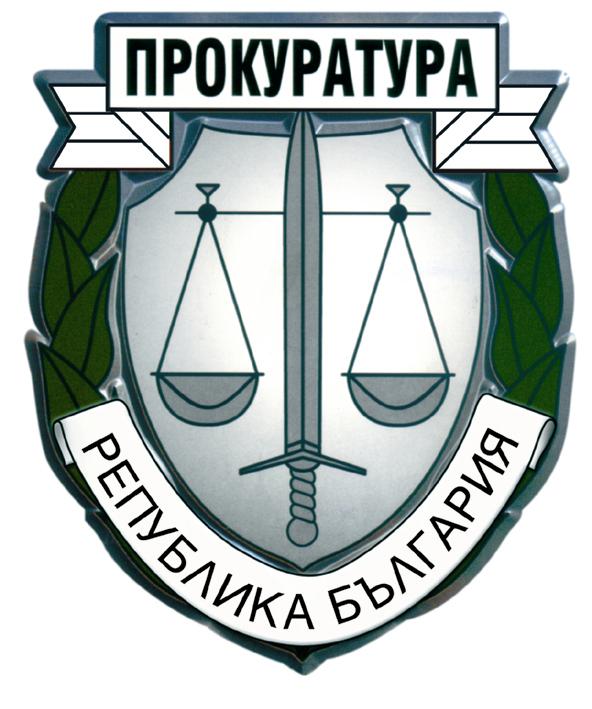 О  Т  Ч  Е  Т  Е  Н     Д  О  К  Л  А  ДЗА Д Е Й Н О С Т Т А  НАОКРЪЖНА ПРОКУРАТУРА – ВРАЦА за 2020 год.СъдържаниеСЪДЪРЖАНИЕ:РАЗДЕЛ  І.ОБОБЩЕНИ ИЗВОДИ ЗА ДЕЙНОСТТА НА ПРОКУРАТУРАТА И РАЗСЛЕДВАЩИТЕ ОРГАНИ1.Резултати и тенденции в противодействието на престъпността. Фактори с актуално и дългосрочно значение за ефективността на органите на досъдебното производство и другите правоприлагащи органи, ангажирани с противодействието на престъпността.Прегледът на общата регистрирана престъпност през 2020 година показва, че на територията Област Враца са регистрирани 2330 престъпления (общо икономически и криминални), като е налице намаление в сравнение с 2019г., когато регистрираните престъпления са  2719 бр., а през 2018г. същите са били 2769 бр.Структуроопределящи си остават престъпленията против собствеността (42% от общата регистрирана престъпност) и общоопасните престъпления (32%). След тях се нареждат престъпленията против стопанството (13%), престъпленията против личността (6%), документните престъпления (2%) и престъпленията против брака, семейството и младежта (2%). Общият дял на другите видове престъпления е 3%. През последните три години се наблюдава спад на нивото на регистрираната престъпност.  Детайлното разглеждане на видовете престъпления дефинира преимуществен дял на кражбите, които съставляват 31,6% от цялата регистрирана престъпност. През 2019г. този дял е бил 32,7 %, а през 2018г.  – 37,7%. След кражбите, по дялово значение, се нареждат престъпленията в отделните стопански отрасли – 9,5%, престъпленията по транспорта и съобщенията, където основен е дела на управлението на МПС след употреба на алкохол или наркотици – 6,6%;  унищожаването и повреждането на имущество – 5,5 %; документните престъпления – 1,9 %; палежи – 1,9%; измами – 1,4%; хулиганството – 1,3% и т. н. Разкритите престъпления през 2020г. са 1422 бр. За сравнение през 2019г. те са били 1681 бр., а през 2018 г. – 1730 бр. Разкриваемостта на общата престъпност в област Враца е 52,45 %, като този показател макар и висок, бележи леко намаление в сравнение с 2019г., когато е бил съответно 56,56% и 2018г. - 62,48%.С оглед предходните цифри, през 2020г. са установени 1331 бр. извършители на престъпления, при 1591 броя за 2019г. и 1599 за 2018г.По отношение на криминалните престъпления структуроопределящи си остават тези против собствеността (в частност кражбите) и общоопасните престъпления. Регистрираните криминални престъпления през годината са 2056 бр., като през 2019г. техния брой е бил 2344 бр., а през 2018 г. – 2429 бр., т. е. регистрира се спад в сравнение с предходните години.Намаляване се отчита и по отношение на икономическите престъпления. През 2020г. техния брой е 264 бр., докато през 2019г. те са били 374 бр., а през 2018г. – 315 бр.Икономическата престъпност в региона се формира предимно от няколко основни вида престъпления: противозаконно държане на акцизни стоки, документните престъпления, престъпленията против собствеността /измами, унищожаване на имущество/, престъпленията против горското стопанство и престъпления против паричната и кредитната система.По отношение на образуваните досъдебни производства през 2020г.  също се наблюдава лек спад. През отчетната година новообразуваните досъдебни производства са били 2832 бр., докато през 2019г. техния брой е бил 2947 бр. Това намаляване до голяма степен се дължи на понижения брой регистрирани престъпления в сравнение с предходната отчетна година.На фона на отчетения сравнително нисък спад в новообразуваните досъдебни производства, е налице малко по-голямо намаление в сравнение с 2019г. на образуваните през годината бързи производства – 538 бр., които представляват 19% от всички новообразувани дела. Предходните години този процент е бил, както следва: 21,7% за 2019 г.  и 25,7% за 2018г.Значително влияние върху криминогенната обстановка в района на ОП-Враца и дейността на органите на досъдебното производство и другите правоохранителни органи, ангажирани с противодействие на престъпността оказа пандемията от COVID-19. Освен спад на регистрираната престъпност, въведените противоепидемични мерки  доведоха до затруднение в дейността на органите по досъдебното производство, свързано със забавяне и усложнено организиране на провеждане на процесуално-следствени действия. Имаше затруднения свързани с осъществяването на разпити, разпознавания и др.действия, поради въведените ограничения /вкл. забраната за напускане на областните центрове/, а от друга страна като отрицателен фактор следва да бъде отбелязана заболяваемостта сред работещите в МВР и магистратите и служителите от Прокуратурата на Република България. Удължиха се сроковете по водените разследвания, преустановиха се до голяма степен традиционните периодични срещи с разследващите органи за обсъждане на актуални проблеми.Въпреки създадените затруднения следва да се отбележи, че се запази тенденцията за висок процент на решените преписки, спрямо наблюдаваните през годината – 97,8% / при 97,3% за 2019г. и 95,8% за 2018г./. Общият брой на решените преписки през годината е 5832 бр. /при 6181 бр. за 2019г. и 6837 бр. за 2018г./.Въпреки трудностите традиционно на много висок ниво е срочността при произнасянето на прокурорите по преписките. В едномесечен срок са произнесени 100% от прокурорските актове по тях / 99,9% за 2019г. и 98,7%  за 2018г./.Високо е нивото и по отношение на срочността на разследването по делата. От приключените през годината 2945 досъдебни производства (при 3213 бр. за 2019 г. и 3630 бр. за 2018 г.), всички са приключили в законовия срок. Идентична е картината и през предходните две години, в които няма приключени досъдебни производства извън законовия срок.Устойчива е тенденцията от последните години за намаляване броя на спрените досъдебни производства – 991 бр. /1075 бр. за 2019г. и 1125 бр. за 2018г./.Данните за прекратените дела през 2020г., които са  общо 3329 бр. досъдебни производства, вкл. тези по давност / при 7314 бр. за 2019г. и 4051 бр. за 2018г./, сочи, че през годината са положени максимални усилия за решаване на проблема с т.нар. „стари дела“. През последните 3-4 години във всяка районна прокуратура имаше множество спрени дела срещу неизвестен извършител, по с изтекла давност  за наказателно преследване. Към настоящия момент същите се прекратяват регулярно при наличните законови предпоставки. Стабилна остава тенденцията за запазване на ниско ниво на относителния дял на върнатите дела, спрямо внесените – 1,26 % / при 0,8% за 2019г. и 1,23% за 2018г./. През отчетната година е продължена добрата практика в региона на отчетен малък брой оправдани лица, спрямо всички осъдени – 1,18%, което е идентичен процент с 2019г., когато е бил 1,14% и 2018г., когато е 1,38%.Повишен през изминалата година е броят на инстанционните преписки в сравнение с 2019г. – 439 бр. / при 299 бр.  за 2019 г. и 662 бр. за 2018г./. Леко е увеличен и броя на отменените прокурорски актове при инстанционен и служебен контрол – 50 бр. за 2020г. /при 44 бр. през 2019г. и 37 бр. за 2017г./.В сравнение с 2019г., през отчетната година се наблюдава положителна тенденция  за увеличаване броя на преписките, образувани след самосезиране на прокурорите в региона – 9 бр. / при едва 3бр. за 2019г./.Основен приоритет през годината е борбата срещу битовата престъпност, която се явява определяща за областта, престъпленията свързани с държане и разпространение на наркотични вещества, както и работата по делата срещу лица с две и повече висящи производства.Засилени са организационните мероприятия по повишаване натовареността на следователите. В тази връзка през годината, макар и в условията на пандемична обстановка регулярно са провеждани работни срещи с Директора на ОД на МВР, завеждащия следствен отдел при ОП – Враца и началник отдел „Разследване“ при ОД на МВР – Враца за обсъждане на практиката и предприемане на мерки за увеличаване възложените на следователи досъдебни производства с фактическа и правна сложност.На сравнително добро ниво е взаимодействието с останалите контролни органи и институции. В тази връзка отново следва да се отбележи доброто ниво на работа на прокурорите в административния отдел на ОП – Враца. Факторите с актуално и дългосрочно значение за ефективността на органите на досъдебното производство и другите правоприлагащи органи са следните:-	Особености на региона, които генерират високо ниво на престъпност. За област Враца са характерни обезлюдяване, високи нива на безработица и бедност. Поради горното, в някои общини като Криводол, Бяла Слатина, Мездра, Оряхово и Роман продължава да се наблюдават високи нива на престъпленията против собствеността. Освен това проблем е отдалечеността на районите, както и ограничените транспортни връзки.-	Текучество на кадри в системата на МВР, включително и разследващи полицаи. То води до затруднения и забавяне на работата по преписките и делата. От друга страна новоназначените кадри се нуждаят от време за придобиване на висока степен на квалификация и специализация.-	Недокомплектованост с магистрати на районните прокуратури в региона през 2020г. През миналата година свободни щатни бройки имаше в РП – Бяла Слатина, РП – Козлодуй и РП – Оряхово. След оптимизацията и реализирането на реформата, касаеща окрупняване на районните прокуратури в областта в РП-Враца затрудненията с оглед обезпечеността от магистрати за голямата районна прокуратура остава като важен въпрос, който следва да намери своето решение с обявяване на конкурси и заемане на свободните щатни бройки.2.Необходими мерки и законодателни промениНеобходимите мерки, взети за преодоляване на проблемите в разследването по досъдебните производства  са в няколко насоки: На първо място наблюдаващите прокурори периодично изискват делата от разследващите органи, като указанията, които се дават имат съответната степен на конкретизация. Стриктно се следи за изпълнение на тези указания, като се провеждат и съответни работни срещи. По сложните дела се създават екипи от прокурор, разследващ и оперативен работник.Периодично се провеждат  работни срещи с разследващите полицаи, на които се поставят проблеми и се вземат решения за преодоляването им.Целите на прокуратурите продължават да са насочени към това, чрез подобряване на организацията на работа, по-голяма отговорност при провеждане на разследванията и тясно сътрудничество с оперативните служители, с цел подобряване разкриваемостта на посегателствата. Като цяло разследващите полицаи осигуряват добро качество на разследванията. Идентично е положението и при разследванията водени от следователите при ОСлО-Враца. За повишаване на ефективността на прокурорската работа, следва да се търси резерв, с преодоляване на натовареността, като се диференцира наказателната политика на държавата по отношение на деяния с ниска степен на обществена опасност, като същите бъдат декриминализирани. Същевременно следва да се предприемат допълнителни законодателни промени в посока динамизиране на процеса чрез отпадане на част от формалните изисквания на закона, което да хармонизира още в по–висока степен националното с европейското законодателство.Следва да се отбележи, че прокуратурата е изключително натоварено звено, което понякога извършва дейности, които се дублират с дейността на различни контролни органи в страната. Именно поради това следва надзора за законност да бъде редуциран, а същинските и професионални проверки да се извършват от специалистите при съответните контролни органи.РАЗДЕЛ  ІІ.ДЕЙНОСТ НА ТЕРИТОРИАЛНИТЕ ПРОКУРАТУРИДОСЪДЕБНА ФАЗА1.Преписки. Проверки по чл. 145 ЗСВ – Срочност, резултати, мерки. Наблюдавани препискиПрез 2020г., в Окръжна прокуратура - Враца и районните прокуратури е работено по общо 5966 преписки по следствен надзор, от които 5527 са новообразувани. В сравнение с предходната година се отчита намаление на броя на наблюдаваните и новообразуваните преписки съответно с 6,11 % за наблюдаваните и с 8,33% за новообразуваните преписки.Един прокурор от региона е наблюдавал средно 158 преписки, като разпределението по прокуратури е отразено в следващата диаграма.Решени препискиСледва да се отбележи увеличаване на дела на решените спрямо наблюдаваните преписки в сравнение с предходните години, като същия продължава да се запазва трайно висок – 97,8% за 2020г., при 97,3% за 2019г. и 95,8% за 2018г.Видове решения на прокурора по преписките: Решени с постановление за отказ да се образува досъдебно производство са 3230 преписки. С постановление за образуване на ДП от прокурор са решени 1407 преписки  (1456 за 2019г. и 1500 за 2018г.). Относителният дял на постановленията за образуване на ДП от решените преписки е 24,1% и бележи леко увеличение в сравнение с предходните отчетни периоди (23,6% за 2019г. и 21,9% за 2018г.).Срочност при произнасяне от прокурор по решените преписки.През последните три години е устойчива тенденцията за спазване на срочността при приключване/решаване на преписките. В едномесечен срок  са произнесени  100 % от прокурорските актове по преписките (99,9% за 2019 г. и 98,7% за 2018 г.). Делът по прокуратури е:Проверки по чл. 145 ЗСВ – срочност, резултати, мерки.За отчетния период по реда на чл.145 от ЗСВ проверка е възложена  по 1796 от общия брой наблюдавани преписки, преимуществено на органите на МВР.Организацията създадената след изменението на ЗСВ през 2016г., със съвместната Заповед № 112/10.09.2016 год. на Окръжния прокурор и Директора на ОД на МВР – гр. Враца показва добри резултати в тази част от дейността на прокуратурите и спомага за извършване на проверките в срок.От страна на наблюдаващите прокурори и определените за целта съдебни служители стриктно се следи за спазването на сроковете за извършване на проверката и своевременното изготвяне на искане до административния ръководител за удължаване срока, когато това е необходимо.Спазва се изискването преписките, по които е възложена предварителна проверка да се докладват на наблюдаващите прокурори преди тяхното приключване, като за извършения доклад се съставя нарочен протокол. Като цяло може да се отчете, че проверките се приключват в срок при спазване на указанията на наблюдаващите прокурори. Проблем в работата по преписките по следствения надзор се отчита от РП – Бяла Слатина, където са констатирани случаи на неизпълнение на дадените от наблюдаващите прокурори указания.В останалите прокуратури от района не са отчетени такива проблеми, а пълнотата на проверките и спазването на указанията и сроковете по чл. 145, ал. 2 ЗСВ са осигурени чрез упражняване на постоянен надзор върху изпълнение на указаните действия и своевременно докладване на преписките.Инстанционни препискиРешените инстанционни преписки  са 343, като по тях са проверени 439 акта. От проверените актове на районните прокуратури в региона са потвърдени 88,6% /при 85,3% за 2019 г. и 94,4% за 2018 г./ Отменени са 50 акта, от които 21 бр. са постановления за отказ да се образува ДП.Преписки, образувани след самосезиране от прокурор, по сигнали на контролните органи и материали на ДАНС.  В района на Окръжна прокуратура - гр. Враца през отчетния период са образувани 9 преписки след самосезиране на прокуратурата, като три от тях са решени с образуване на ДП. През 2020 год. в прокуратурите са наблюдавани 69 преписки по сигнали получени от контролни органи, както следва: 65 бр. по сигнал от НАП и 4 преписки по сигнал от АДФИ. 61 от преписките са решени с образуване на ДП.  През годината е наблюдавана една преписка по сигнал от ДАНС и 5 бр. ДП, по две от които са внесени прокурорски актове в съда за две лица, впоследствие осъдени с влязъл в сила съдебен акт.Петнадесет преписки са  наблюдавани по материали на Дирекция "Вътрешна сигурност" – МВР, както и едно ДП.2. Следствен надзор2.1. Обобщени данни по видове досъдебни производства и съобразно систематиката на НК, вкл. по отношение на пострадалите лица и на ощетените юридически лица от престъпленияПрез отчетния период  е налице намаление в броя на наблюдаваните дела на производство. Техния брой през 2020г. е 4085 (при 4297 през 2019г. и 4637 през 2018 г.).Общо наблюдаваните досъдебни производства през годината са 6398 бр. (10465 за 2019 г. и 7427 за 2018 г.). В това число са включени бързите производства, досъдебните производства образувани по общия ред и спрените в предходни години производства, които са прекратени през 2020 г. по давност. Значителното намаляване на общо наблюдаваните производства с 38,9 % спрямо 2019 г., се дължи основно на намалелия брой прекратени по давност досъдебни производства, които през отчетния период са 2313 бр., при  6168 бр. за 2019г. и 2790 бр. за 2018г.В следващите графики са представени данни както по абсолютни стойности, така и като среден брой (на един прокурор) наблюдавани дела по прокуратури.Видове досъдебни производства Бързи производстваПрез периода в района на Окръжна прокуратура-Враца са наблюдавани общо  538 бързи производства (642 за 2019г. и 841 за 2018г.). Новообразувани са 535 броя, които представляват  19 % (21,7% за 2019г. и 25,7% за 2018г.) от всички новообразувани дела. По 289 БП прокурорът е постановил извършването на разследването по общия ред, а 249 са приключени и решени като бързи производства.  Следва да се отбележи, че макар и с известно намаление броя на наказателните производства, които са започнати по реда на бързото производство запазва относително високия процент от новообразуваните дела (19 %), с което съществено се ускорява приключването на наказателното производство.ДП разследвани по общия ред При досъдебните производства, разследвани по общия ред (ДПОР) на производство е налице намаление в броя на наблюдаваните производства и в броя на новообразуваните.През 2020 г. делът на наблюдаваните ДП на производство е с 2,3% по-малък в сравнение с предходната година, а при новообразуваните намалението е с 0,9%.Относителният дял на новообразуваните ДПОР съставлява 81% от всички новообразувани производства (78,3% през 2019г. и 74,3%  през 2018 г.)По-високият процент на ДПОР се дължи и на намаления дял на БП.От разследващ полицай са разследвани 93,1 % от ДПОР на производство (3570 бр.), от следовател – 6,3% (243 бр.) и  от разследващ митнически инспектор – 0,6 % (23 бр.).  Тези данни определят разследващите полицаи като основните разследващи органи.Структурното разпределение на новообразуваните дела за 2020 г., съобразно систематиката на НК:Наблюдението на досъдебните производства по видове престъпления от НК дава основание за следните изводи:  -традиционно най-голям е броят на делата, образувани за престъпления против собствеността – 36,6 % от всички новообразувани, като повечето от тях са за кражби (чл. 194–197 НК).   - продължава да бъде голям е и обемът на разследванията за общоопасни престъпления. За извършени престъпления по тази глава от НК са образувани 929 дела. Най-голям е броят на делата по Раздел II – „Престъпления по транспорта и съобщенията“ – 577 ДП.  Пострадалите физически лица от извършени престъпления по новообразуваните ДП са общо 1612, от които 1048 мъже и 564 жени. Пострадалите непълнолетни лица са 101 (младежи – 58 и девойки – 43). Малолетните жертви на престъпления са 79 – от тях 48 момчета и 31 момичета. Най-голям е броят на пострадалите лица от престъпления против собствеността (глава V НК) – 937 и престъпления против личността (глава ІІ НК) – 327.  Ощетените юридически лица са 193, като най-голям е броят им по престъпленията против собствеността – 125 и против стопанството – 53.Обобщени данни на МВР 	По данни на ОД на МВР – Враца на територията на ОП – Враца са регистрирани общо 2 330 престъпления (общо икономически и криминални). През 2019г. те са били 2719, а през 2018 г. – 2769 престъпления.През 2020г. е отчетен (12.3 %) спад в нивото на криминалната престъпност, като от тази категория са регистрирани 2056 криминални престъпления, при 2344 за 2019 г.През 2020 г. са разкрити 1 422 престъпления, при 1 681 бр. за 2019 г. Отчетена е обща разкриваемост от 52.5 %, при 56.6 % за 2019 г.Реално работили разследващи полицаи през периода са 45 човека.По предоставените ни данни за натовареност разследващите полицай в ОД на МВР и РУ на територията на областта са работили средно по 75бр. досъдебни производства през годината.  Използване капацитета на ОСлО  - ВрацаПрез 2020г. в ОСлО при ОП – Враца реално работили са 12 следователи. В прокуратурите от района са наблюдавани 243 ДП, разследвани по общия ред от следовател. Приключено от отдела е разследването по общо 150 ДП. От общо приключените ДП с мнение за предаване на съд са приключени 22 ДП, с мнение за прекратяване  72 ДП, с мнение за спиране - 41 ДП и 15 ДП са изпратени по компетентност.През отчетния период са изпълнени  246 бр. (167 бр. през 2019 г.; 142бр. през 2018 г.) следствени поръчки.Налице е лек спад, сравнявано с предходната година, в броя на досъдебните производства възложени от административния ръководител на осн. чл. 194, ал.1, т. 4 НПК. За отчетния той е 67 (при 79 за 2019 г. и 42 за 2018 г.). Разпределението на приключените дела е както следва:Отчитаната в предходни години неравномерна натовареност на разследващите органи, основно в броя на делата, следва да се отчете и през настоящата. В тази връзка обаче е необходимо да се посочи, че усилията за преодоляване на проблема, чрез прецизиране и регламентиране на  възлагането на дела, представляващи правна и фактическа сложност на следователите дават резултат, но е необходимо да се увели броя на делата възложени за разследване на следовател по реда на чл. 194, ал.1, т.4 НПК.Организация и дейност при използване на СРС    През  2020г., от Окръжна прокуратура – Враца  и районните прокуратури от окръга, на основание чл. 173 НПК са изготвени  3 броя  искания за използване на специално разузнавателно средство по образувани 2 броя  досъдебни производства по отношение на 3 лица. Едно искане е първоначално, 2 бр. продължаване на срока, които са отказани от председателя на Окръжен съд.Броя на исканията за СРС  е намалял спрямо 2019 г., през която са искани 13 броя. През 2018г. са искани 2 броя. Внесените искания през 2020 г. са изготвени от РП-Козлодуй. Получени са 3 броя ВДС, изготвени при използване на СРС по искания от предходна година. Същите са приобщени към съответното досъдебно производство. Една от трудностите при използване на СРС е че изготвянето на ВДС е бавен процес, поради което приключването на досъдебните  производства значително се забавя и често се налага само на тази база да се удължава срока на разследването.Мерки за неотклонениеПрез 2020 г. са изготвени 69 (49 за 2019 г. ; 59 за 2018 г.) искания по чл. 64 НПК. Налице е ръст в този показател. От общия брой искания са уважени 63, което представлява 91,3%, което също е висок прокцент.  В края на периода с мярка "Задържане под стража" са 18 лица.  В прокуратурите се ползва въведеният през 2012 г.  „Електронен регистър на лица с мярка за неотклонение „задържане под стража“ и „домашен арест“. Данните от регистъра позволяват подобряване на организацията и провеждане на по-ефективен контрол върху дейността на наблюдаващите прокурори.  На административния ръководител на ОП се предоставят ежемесечни доклади по досъдебните производства с продължила повече от четири месеца мярка за неотклонение „Задържане под стража” или „Домашен арест”. Като обобщение може да се посочи, че изготвяните от прокурорите искания за вземане мярката "Задържане под стража" са много добре обосновани и подкрепени с изискуемите от закона доказателства, съобразени са с кумулативната даденост на двете предпоставки - наличност на обосновано подозрение за авторството на престъплението и от доказателствата по делото да е видно, че съществува реална опасност обвиняемият да се укрие или да извърши друго деяние в случай, че мярката му за неотклонение е по-лека от "Задържане под стража".2.2. Срочност на разследването.През 2020 година от разследващите органи са приключени 2945 досъдебни производства (при 3213бр. за 2019 г. и 3630бр. за 2018 г.). Всички са приключили в разрешения срок за разследване.В края на отчетния период са останали неприключени 981 досъдебни производства, като всички са в законов срок. Делът на останалите дела на производство при разследващ орган  спрямо наблюдаваните дела е 24%.За сравнение неприключените ДП по години са:  2015 г. – 832 бр.; 2016 г. – 809 бр.; 2017 г. – 940 бр.; 2018 г. – 909 бр.; 2019 г. – 903 бр.Общо прекратени и внесени в съда ДП /от делата на производство/ за периода са 1953 ДП, като данните за продължителността на досъдебната фаза са следните:до 8 месеца са приключени и решени по същество 1548 ДП или 79,3% (при 85,1% за 2019 г. и 86,2% за 2018 г.) от решените дела на производство;от 8 месеца до 1 година – 236 бр. – 12,1 % (при 7,7 % за 2019 г. и 7,2% за 2018 г.);над 1 година – 169 бр. - 8,7% (при 7,2 % за 2019 г. и  6,4 % за 2018 г.)2.3. Решени досъдебни производства от прокурор. Видове решения.През отчетната година прокурорите са решили 5334 досъдебни производства, в т.ч. и тези прекратени по давност. Налице е намаление на относителния дял на решените досъдебни производства спрямо общо наблюдаваните, който за 2020г. е 83,4% (90,3% за 2019г.; 86,1% за 2018 г.).Разпределението на решените ДП по прокуратури е представено на следващата графика, като съотношение спрямо наблюдаваните дела.Видове решения От общо решените /вкл. и прекратените по давност/ 5334 ДП, разпределението по видове решения е: Спрени ДП – 991 бр. – 18,6 %; Прекратени ДП – 3329 бр. - 62,4 %;Внесени в съда – 937 бр. -  17,6 %. От общо решените  3021 дела на производство/ вкл.и изпратените по компетентност/, разпределението по видове решения е :Спрени ДП – 991 бр. – 32,8 %; Прекратени ДП – 1016 бр. – 33,6 %;Внесени в съда – 937 бр. -  31 %. /30,6% за 2019 г./Спрени ДП Производствата с постановено спиране през отчетния период са 991 ДП и бележат намаление в сравнение с 2019 г. - 1075 ДП и 2018 г. - 1125 ДП. От тях поради неразкриване на извършителя са спрени 762, а 229 на други основания.През периода са възобновени 223 броя ДП.	Развитието на спрените дела поради неразкриване на извършителя зависи основно от активизирането на оперативната и издирвателна дейност на полицията. В тази насока следва да се повиши и активността и настойчивостта на прокуратурата по отношение действията на полицията за разкриване авторите на деянията, с цел недопускане на прекратяването им поради изтекла давност.Прекратени ДП През отчетния период са прекратени общо 3329 бр. досъдебни производства./вкл. тези по давност/.  Прекратените за 2019 г. са 7314 бр., за 2018 г. – 4051 бр.  Налице е намаление на относителният дял на прекратените досъдебни производства от прокурора спрямо всички решени досъдебни производства: 62,4 %, при 77,4 % за 2019 г., което се дължи на по-малкия брой прекратени по давност производства.От делата на производство, прекратените съставляват 34,5 % (34,9 % за 2019 г.; 34,7 % за 2018 г.) от приключените, което запазва тенденциите от предходните отчетни периоди.За последните три години данните изглеждат по следния начин:Голямата част от тях са прекратени, поради това, че деянията не съставляват престъпления. От една страна, това се обяснява с недостатъчно точната и правилна преценка за съставомерността им още при образуване на съответните ДП, вкл. и по реда на чл. 212, ал. 2 НПК с първото действие по разследването. От друга страна, е необходимо уточнението, че в някои случаи задължително се започва разследване, напр. при откриване на труп при необичайни обстоятелства или при ПТП или друга злополука, с цел изясняване със способите на НПК на причината за смъртта или на произшествието с вредоносен резултат. Целта е да се избегнат възможните последващи съмнения и да се предотврати унищожаването на доказателства, които няма как да бъдат събрани повторно. 	Поради изтичане на предвидената от закона давност са прекратени  2313 ДП  (като този брои за предишни години е бил както следва: 6168  ДП за 2019 г.; 2790 ДП за 2018 г.), от които 2 бр. срещу известен извършител.Прокурорски актове, внесени в съда.През отчетния период са внесени в съда 937 досъдебни производства, с общо 968 прокурорски акта срещу 1031 лица.   Внесените в съда ДП представляват 17,6 % от общо решените ДП /вкл. и прекратените по давност/ и 31% от решените ДП на производство. Общият брой внесени в съда прокурорски актове е 968 (при 1034 за 2019 г.и  1136 за 2018 г.). Прокуратурата е предала на съд общо 1031 (1102 през 2019 г.;  1188 през 2018 г.) обвиняеми лица.   	По видове прокурорските актове за трите аналогични периода данните са както следва:Представените данни сочат на минимален спад на абсолютния брой на внесените в съда актове, което следва да се преценява в контекста на отчетеното намаление на наблюдаваните производства. При споразуменията намалението е с 13,5 % в сравнение с предходната година, а при обвинителните актове е с 1,3 % в сравнение със същия период. Запазва се тенденцията споразумението да бъде най-често използвания институт за решаване на досъдебното производство. Отчита се увеличение в броя на предложенията за освобождаване от наказателна отговорност по реда на чл. 78а НК, които са 188 бр. за годината или с 7,4 % повече от предходната година.Структурното разпределение на внесените прокурорски актове в съда и обвиняеми лица, се представя по видове престъпления, съобразно систематиката на НК:II. СЪДЕБНА ФАЗА1.Наказателно-съдебен надзор. През отчетния период, дейността на Окръжна прокуратура – гр.Враца по отношение на осъществявания наказателно-съдебен надзор се отличава с продължаващата отчетлива тенденция за провеждане на наказателно преследване, отличаващо се със стремеж за спазване на установените критерии за бързина, законосъобразност и ефективност, както и за достигане на по-високи стандарти на правоприлагане, отговарящи на повишените обществени изисквания към съдебната система и прокуратурата, в частност.  Образувани, разгледани и решени делаПрез 2020 г. в съдилищата в съдебен район Враца са внесени общо 968  прокурорски акта (1034 за 2019г.; 1 136 за 2018г.) или намаление с около 7% спрямо предходната година.От тях 300 (при 304 за 2019г. и 254 за 2018г.) са обвинителни актове. Внесени са 480 споразумения (при 555 за 2019г.; 685 за 2018г.) и 188 постановления с предложение за освобождаване от наказателна отговорност и налагане на административно наказание по чл.78а от НК (при 175 за 2019г.; 261 за 2018г.). Налице е тенденция на намаление на броя на внесените споразумения в сравнение с предходните две години. От друга страна, броя на обвинителните актове не е намалял значително спрямо предходната 2019г. /разлика 1%/, т.е. запазва се същественото увеличение спрямо 2018г. на броя на обвинителните актове, както като абсолютно число така и спрямо останалите прокурорски актове.На съд са предадени общо 1031 лица (при 1102 през 2019г. и 1188 за 2018г.), което е логично с оглед установеното намаляването на броя на внесените в съда прокурорски актове.Определящ фактор е намаляване на общия брой на наблюдаваните досъдебни производства, а от друга страна обстоятелството, че в преобладаващата си част те завършват с постановления за прекратяване или спиране на досъдебните наказателни производства, като за 2020г. са  прекратени 3329бр., а 991 бр. са спрени.Запазва се тенденцията от последните години за превес на броя на внесените в съда споразумения спрямо броя на обвинителните актове, макар и не е толкова ярко изразена, както в предходната 2019г., още повече спрямо 2018г., когато съотношение между броя на споразуменията и броя на обвинителните актове.Независимо от това, института на споразуменията остава най-често прилагания при изготвяне на прокурорските актове, които се внасят в съда, което е напълно естествено с оглед на процесуално облекчения режим за реализация на процедурата по реализация и снижаване на наказателната отговорност – поради бързината на съдебното производство, в което не се провежда съдебно следствие, липсата на въззивно и касационно производство и въведените законови гаранции за постигане на един обществено приемлив резултат по отношение на санкцията. По внесените прокурорски актове в съда са образувани 948 наказателни дела. В тях се включват и прокурорските актове, внесени в края на предходния отчетен период, по който съдебните производства са образувани през 2019г. Постановени са 999 съдебни решения,  като решенията по обвинителни актове са 352, по споразумения 467 и по предложения за освобождаване от наказателна отговорност – 182, като в проценти това е изразено в долустоящата диаграма.Прокурорите са участвали в разглеждането на 932 наказателни дела, по които са проведени 1217 съдебни заседания.От съдилищата са разгледани и постановени 350 съдебни решения по внесени обвинителни актове. Осъдителни присъди са постановени по 169 наказателни дела, образувани по обвинителни актове при 170 за 2019 г. и 168 за 2018г. В процентно отношение това е 56%  (56% за 2019г.; 54% за 2018г.) от съдебните решения по внесени обвинителни актове. Налице е тенденция на запазване на дела на осъдителните присъди спрямо внесените обвинителни актове, като едва 3% са произнесените по обвинителните актове оправдателни присъди, а върнати на прокуратурата са само 2% от тях, което може да се отчете като положителен атестат за качеството на дейност на прокуратурата при осъществяване на нейната най-важна задача, а именно ефективно осъществяване на обвинителната теза в хода на съдебното следствие.  Разгледаните и решени от съда предложения за споразумения в досъдебното производство, внесени по реда на чл.381–382 НПК за 2020 г. са 467 (при 550 за 2019г.; 665 за 2018г.), т.е. съществено намаление спрямо предходните години. Запазва се обаче високия относителен дял на одобрените от съда споразумения 98,9% (при 99,1% за 2019г. и  98,8% за 2018г.).По реда на чл. 375 НПК (освобождаване от наказателна отговорност с налагане на административно наказание) са разгледани 182 предложения, от които уважените са общо 175 или  96,2% (при 97,4%  за 2019г.; 95,5% за 2018г.), т.е. запазва се устойчиво високия дял на уважените предложения.С решение за освобождаване от наказателна отговорност с налагане на административно наказание по реда на чл.78а НК са приключени 6 дела, образувани по внесени обвинителни актове, което е 2% от съдебните решения по разгледаните обвинителни актове.     	Осъдителни и санкционни решения, осъдени и санкционирани лицаПрез отчетния период са постановени 973 осъдителни и санкционни съдебни решения, от които 792 осъдителни и 181 санкционни – по 78А от НК. Осъдителните и санкционни решения представляват 97,4% от общия брой решения на съда по внесените прокурорски актове при 97% за 2019г., т.е. без промяна, на едно много добро ниво и показател за ефективно упражняваната функция на ръководство и контрол от страна на прокурорите в хода на провежданите досъдебни производства, а също така и за ефективното отстояване на обвинителната теза в съдебната фаза на процеса.Осъдените /санкционираните лица са 1014 което е 98,8%   от всички лица с постановени съдебни актове през годината /98,5% за 2019 г. и 98,5% за 2018г./. Налично е макар и несъществено, но увеличение и на този показател.С влязъл в сила съдебен акт са осъдени и санкционирани  952 лица.  Осъдените и санкционирани лица с влязъл в сила съдебен акт съставляват 99,1% от всички лица с влязъл в сила осъдителен/оправдателен съдебен акт през годината.В 160 от случаите е наложено наказание „лишаване от свобода” ефективно; 377 са осъдени на лишаване от свобода, чието изпълнение е било отложено на основание чл. 66 НК, 172 лица са осъдени с налагане на пробационни мерки и 293 лица са с наложено наказание „глоба“.  Структурното разпределение на осъдените и оправдани лица за 2020 година, съобразно систематиката на НК:Структурата на осъдените/санкционираните лица по видове престъпления, е показана на следващата графика.Протести – въззивни, касационни.През 2020 г. са подадени общо 12 протеста (20 за 2019 г.; 23 за 2018г.). От разгледаните 11 протеста, уважените са 4 или 36% (при 40% за 2019 г. ; 38% за 2018 г.).Подадените въззивни протести срещу изцяло и частично оправдателни присъди  са 8, като от разгледаните 8 протеста са уважени 3, което представлява 37,5%.Основната причина за неуважаване на изготвените протести е най-вече различната оценка на доказателствата от съдебните инстанции от една страна и прокуратурата от друга.2. Постановени оправдателни присъди и върнати от съда дела. Върнати от съда делаПрез 2020 г., ОС – Враца е върнал 3 досъдебни производства от общо 55 внесени в съда дела или относителен дял на върнатите от внесените в съда с прокурорски актове по ДП е 5,45%.През 2019г. ОС Враца е върнал 2 досъдебни производства от общо 46 внесени в съда дела или относителен дял на върнатите от внесените в съда с прокурорски актове по ДП е 4,3% .През 2018г. ОС Враца е върнал 2 досъдебни производства от общо 34 внесени в съда дела или относителният дял на върнатите от внесените в съда с прокурорски актове ДП е 5,9 %.От върнатите от ОС Враца на ОП Враца 3 броя ДП през 2020г. няма такива представляващи особен обществен интерес. За районните прокуратури от региона на ОП – Враца данните разпределени по прокуратури са както следва: - Районна прокуратура Враца - за 2020г. има 2 броя върнати дела / 1  обвинителен акт и 1 предложение за освобождаване на наказателна отговорност по чл.78А от НК/ или дял от 0,68 % от общо внесените в съда с прокурорски актове; през 2019г. няма върнати обвинителни актове; през 2018г. са били върнати от съда 3 бр. дела или дял от  0,85 %.- Районна прокуратура – Мездра – за 2020г. Районен съд – Мездра е върнал 3 дела / по 1 с обвинителен акт, 1 споразумение и 1 предложение за освобождаване на наказателна отговорност по чл.78А от НК/ от общо 201 броя внесени дела, т.е. относителния дял на върнатите дела спрямо внесените за решаване е 1,49%; за 2019г. е върнато 1бр. дело или дял от 0,58 %; за 2018г. са  върнати от съда 2 броя дела или дял от 0.92%.- Районна прокуратура – Б.Слатина - за 2020г. са върнати 2 броя дела - предложения за освобождаване от наказателна отговорност на основание чл.78А от НК от общо внесени 202 бр. дела или се каса за дял от 0,99 %; за 2019г. е върнат 1 бр. обвинителен акт и едно предложение за освобождаване от наказателна отговорност, на основание чл.78а от НК или относителен дял 0.8 %; за 2018г. са върнати от съда 5бр. дела или дял от 1.7%. - Районна прокуратура – Козлодуй  - за 2020 г. са върнати 2 бр. дела – 1 брой обвинителен акт и 1 предложение за освобождаване от наказателна отговорност по чл.78а НК при внесени 92 бр. дела, което съставлява относителен дял в размер на 2.17 %; за 2019г. са върнати 2 бр. дела или относителният дял е 1,48 %;  за 2018г. са върнати от съда 3 бр. дела или дял от 2.2%.- Районна прокуратура – Оряхово – за 2020 г. няма върнати дела; за 2019г. е върнато едно дело или дял от 0,7%; за 2018г. 2бр. неодобрени и върнати от съда споразумения.На следващата диаграма е показан относителният дял на върнатите от общо внесените в съда досъдебни производства.Протести срещу разпореждания за прекратяване на съдебното производство и връщане делото на прокурора по реда на чл.249 ал.3 от НПК, както и по реда на чл.288ал.2НПК, са както следва: В ОП Враца  има 2  броя протеста, а за Районните прокуратури от региона няма протести.В заключение може да се каже, че в региона на Окръжна прокуратура – Враца от общо 948 бр. образувани дела в съда по внесени прокурорски актове са върнати 12 бр. дела, което съставлява 1,26% относителен дял / при 0,8 % за 2019 г. и 1,23% за 2018г./.Анализирайки горепосочените числа, се налагат няколко извода:На първо място, съпоставяйки дяловия процент на върнати дела в Окръжна прокуратура – Враца за 2018г. – 5.9% , 2019г. – 4,3% и 2020г. - 5,45 %, се отчита стабилизиране на положителната тенденция за запазване на постигнатия нисък процент.За районните прокуратури в района на Окръжна прокуратура- Враца е налице равновесие на показателите и не се констатира негативна тенденция за увеличаване в процентно и абсолютно отношение на върнатите от съда дела, т.е. запазва се тенденцията на нисък брой върнати от съда дела, на фона на внесените актове. Усилията тук следва да са в насока запазване на ниския дял на върнатите дела. Положителен пример в това отношение са резултатите на РП Оряхово, която няма върнати дела и РП Бяла Слатина и РП Враца които са около и под 1%. Анализът на данните сочи, че освен констатирани пропуски при реализиране на прокурорските актове, не малко са случаите на  противоречива практика от страна на съда, както и нововъзникнали обстоятелства или относително големия брой откази от споразумение в съдебно заседание, които не разкриват възможност за процесуална реакция от страна на прокуратурата.Постановени оправдателни присъдиПрез 2020 г. ОП – Враца има 2 броя постановени оправдателни присъди, което съставлява 3,63% от общия брой.През 2019г. ОП – Враца има една постановена, но не влязла в сила оправдателна присъда и една влязла в сила оправдателна присъда, постановена през предишен период, което съставлява 4,3%. През 2018г. няма оправдателни присъди по актове на ОП Враца.За районните прокуратури от региона на ОП – Враца данните разпределени по прокуратури са следните :- Районна прокуратура – Враца –  през 2020г., РС – Враца е постановил общо 6 бр. оправдателни присъди, което съставлява 2,05 %, а през 2019г. РС – Враца е произнесъл общо 5 бр. оправдателни присъди, като 3 от тези присъди са с 5 оправдани лица и са влезли в сила - 3,16 %; през 2018г. има общо 7 бр. оправдателни присъди и решения по внесени актове, които са влезли в сила, или дял от 2.09%.- Районна прокуратура – Мездра –  за 2020г., РС – Мездра е произнесъл 1 оправдателна присъда и 1 бр. оправдателно решение по реда на чл.375 НПК, което съставлява 0,99% от общия брой; за 2019г. -   1 бр. влязла в сила оправдателна присъда по обвинителен акт и 1 бр. оправдателно решение по реда на чл.375 от НПК - 0,61 %;  за 2018г. са влезли в сила 2 оправдателни присъди или относителен дял 0.87%.- Районна прокуратура – Б.Слатина – през 2020 г. няма оправдателни присъди; през 2019г. от РС-Бяла Слатина има постановена една оправдателна присъда, която не е влязла в сила, 1бр.влязла в сила оправдателна присъда, постановена през предходен период и 1бр. влязла в сила оправдателна присъда по обвинителен акт на РП-Бяла Слатина, разгледан от РС-Кнежа – 1,4%; през 2018г. има постановена и влязла в сила 1 оправдателна присъда по обвинителен акт на РП-Бяла Слатина, разгледан от РС-Враца или дял от 0.3%.- Районна прокуратура – Козлодуй – през 2020 г. има 1 оправдателна присъда и 1 оправдателно решение по реда на чл.375 НПК, което съставлява 2,17% от общия брой; през 2019г. няма влезли в сила оправдателни присъди; за 2018г. са влезли в законна сила 4бр. оправдателни присъди, което представлява 3 %.  - Районна прокуратура – Оряхово – за 2020 г. няма оправдателни присъди; за 2019г. има влязло  в сила 1 бр. оправдателно решение по чл.78а от НК и 1бр. постановена, но невлязла в сила оправдателна присъда – 0,7%; за 2018г. няма влезли в сила оправдателни присъди.Няма оправдани лица по дела от особен обществен интерес.        Следва графично изображение на относителния дял на оправданите лица от всички лица с влязъл в сила съдебен акт. За 2020 г. от общо осъдените и санкционирани с влязъл в сила съдебен акт лица за окръг Враца – 1014 бр., оправданите лица са 12 бр., което съставлява относителен дял от 1.18%. /1,14% за 2019 г. и 1,38% за 2018 г./За отчетния период за Окръжна прокуратура – Враца са налице 2 бр. постановени, но невлезли в сила оправдателни присъди, което наред с  малкия брой или отсъствието на оправдателни съдебни актове за изминалите 2019 и 2018 г. затвърждава тенденция за нисък брой такива актове и сочи  на повишаване качеството и обосноваността на изготвените прокурорски актове. Причините  за постановяване на оправдателни присъди от една страна е липсата на прецизност при прилагане на наказателно-правните норми към събраните доказателства, а от друга те не би следвало да се вменят изцяло във вина на съответния прокурор, нито следва да се тълкуват преимуществено в посока на неизпълнен професионален ангажимент в случаите, когато в делата са се съдържали безспорни доказателства относно виновността на дееца, но в хода на съдебното следствие, при условията на прилагане на принципа за непосредственост при събиране на доказателства, съдът отчита промяна на акцента на доказателствената съвкупност от такъв подкрепящ обвинителната теза, към такъв, при който обвинението не е доказано.Такова развитие на съдебното следствие е често срещано и касае най-вече промененото процесуално поведение на част от свидетелите, което в никакъв случай не би могло да бъде вменено във вина на прокурора, като усилията и тук следва да са в насока запазване на тенденцията за занижаване броя им. За районните прокуратури в района на  Окръжна прокуратура е налице тенденция на запазване нисък брой оправдани лица и в относителен дял спрямо осъдените и санкционирани с окончателен съдебен акт, като следва да посочим, че РП – Бяла Слатина и РП – Оряхово нямат нито един оправдателен съдебен акт.  	В заключение следва да се отбележи, че усилията на прокурорите от района на Окръжна прокуратура – Враца, ще продължат в посока  подобряване качеството на изготвените от тях актове и запазване на положителната тенденция за намаляване броя на върнати дела и оправдателни присъди.3. Гражданско-съдебен надзор.През изминалата година, както и предходните такива, дейността на прокуратурите от Врачанския регион по гражданско – съдебния надзор се изразяваше в изготвяне и предявяване на граждански искове и участие в съдебни заседания по граждански дела. Работата ни в тази насока е съгласно действащите в страната граждански закони, международното законодателство по което България е страна и съответните указания на висшестоящите прокуратури. През 2020 година прокурорите от региона са предявили общо 10 иска по СК, ГПК, ТЗ и други закони /7 броя през 2019г.,  14 броя през 2018г., 17 броя през 2017г./.Прокурорите от Окръжна прокуратура – Враца са предявили 8 иска. Прокурорите от Районна прокуратура – град Козлодуй  са предявили 2 иска.Разгледани от съда са 8 бр. искове, всички 8 бр. /100%/ са уважени. През 2019 г. са уважени 100% от исковете, през 2018 г. -100%, през 2017 г. - 92% .Прокурорите от Врачански  съдебен регион  са участвали общо в 172 съдебни заседания по 158 граждански дела /през 2019 година участието е било 233 граждански дела с 279 заседания/.Традиционно високият процент на уважените от съда граждански искове дава основание за извод, че прокурорите при депозирането им се отнасят с нужната отговорност и компетентност, като прилагат необходимите писмени доказателства и правят обосновани искания за допускане на гласни такива. Изготвените искови молби са отговаряли на изискванията на чл.127 и чл.128 ГПК, поради което не са констатирани случаи на оставянето им без движение за отстраняване на допуснати нередовности.През 2020 г. прокуратурите от региона са изготвили общо 181 бр. уведомления  до КПКОНПИ / при 90бр. през 2019г., 55 бр. през 2018г. и 86бр. през 2017г./. Най-голяма активност в посочения аспект е проявена от  ОП-Враца, РП-Враца,РП-Мездра и РП-Оряхово. Относно дейността в тази насока следва да се отчете, че прокурорите са изпълнявали отговорно задълженията си за уведомяване на КПКОНПИ в законоустановените случаи, като за пореден път отбелязваме, че не се получава обратна информация от страна на Комисията за образуваните производства по изпратените уведомления. Решените граждански дела по ЗОДОВ са 4 броя – всичките първоинстанционни. Прокуратурата е осъдена по 3 от делата. През 2019г. прокуратурата е осъдена по 11 бр. дела, а през 2018г. броят им е бил 15.  През годината са депозирани 3 бр. жалби срещу първоинстанционни решения – 2 бр. на ОП – Враца  и 1 брой от РП –град Бяла Слатина.  Същите не са разгледани от въззивния съд.  Няма депозирани жалби срещу въззивни решения.Запазващата се тенденция на висок брой дела и съдебни заседания с участие на прокурори, дава основание да се отчете като добра активността им по гражданско-съдебния надзор.Анализът на цялостната дейност на прокуратурите от региона по този надзор налага извода, че тя е била насочена към опазване на обществения интерес и правата на гражданите, както и за гарантиране законосъобразността на постановените съдебни актове. 4. Осъдителни решения срещу Прокуратурата на РБ на основание Закона за отговорността на Държавата и Общините за вреди. Изпълнение на индивидуални и общи мерки във връзка с решенията на Европейския съд по правата на човека по дела срещу България.През отчетната 2020г., прокурорите от региона са взели активно участие в производства по ЗОДОВ, както следва прокурорите от ОП-Враца, като контролираща страна на основание член 1от ЗОДОВ,а по член 2 от ЗОДОВ – като ответници всички прокуратури. Срещу Прокуратурата на Република България  са постановени 2 /две/ влезли в сила решения, едното на  Окръжен съд – Враца, а другото – на РС – Враца.Дейността на прокурорите по тези дела са изразява в активното им участие в съдебните производства при които са оспорвали исковете както по основание, така и по размер, изготвяли са обосновани писмени отговори по реда на чл. 131 ГПК, изготвяли  са въззивни жалби срещу осъдителните решения. За добрата работа по тези дела следва да се отчетат и указанията на  прокурорите от отдел „Съдебен“ при ВКП.Разпределението на делата с оглед правното им основание е: по чл.2, ал.1, т.3, пр.1  от ЗОДОВ – 1 брой,      по чл.2, ал.1, т.3, пр.2  от ЗОДОВ – 1 бройОбщият размер на присъдените обезщетения по влезлите в сила решения възлиза на сумата от 30 159 лв. /при  74950 лв. за 2019г.; 17300лв. за 2018 г. и 114805лв. през 2017 година/.За делата по ЗОДОВ се водят писмени досиета.За региона  през 2020 година не са водени дела за нарушаване на права, защитени от ЕКЗПЧОС. От анализа на съдебната практика на Европейския съд по правата на човека е видно, че най-много осъдителни присъди постановени срещу Република България са за забавено правосъдие. Препоръки към прокурорите от района на ОП – град Враца -  да разследват досъдебните производства в  разумен срок,  да повдигат обвинения след стабилни доказателства,  да се разпитват свидетели в досъдебното производство пред съдия от съответния първоинстанционен съд 5. Изпълнение на наказанията и другите принудителни меркиЕдна от приоритетните цели в дейността на прокуратурата е своевременното и законосъобразно изпълнение на наказанията и другите принудителни мерки.За изпълнението на тези цели е необходимо засилен контрол върху дейността по привеждане в изпълнение на присъдите, надзора в местата за лишаване от свобода и стриктното прилагане на институтите на условното предсрочно освобождаване и прекъсване на изпълнението на наказанията.За отчетната 2020 година надзора на прокуратурата за изпълнение на наказанията и другите принудителни мерки се е осъществявал в съответствие с разпоредбите на НПК, ЗИНЗС и „Указание за дейността на прокуратурата по надзор върху изпълнение на наказанията и другите принудителни мерки“ регламентиращо дейността на прокуратурата в тази насока.Привеждане на присъдите в изпълнениеКрайната фаза на реализиране на наказателната репресия е привеждане в изпълнение на влезлите в сила  съдебни актове, с наложени наказания и съответно – тяхното изтърпяване. Ролята на прокуратурата в тази фаза е ключова. От една страна тя е натоварена със задължението да   е „посредник“ на постановения съдебен акт между съда и  специализираните  органи по изпълнение на наказанията,  а от друга – да осъществява надзор за законност при изпълнение на наказанията. През 2020г. в прокуратурите в региона са получени за привеждане в изпълнение влезли в сила съдебни актове – присъди, споразумения и определения с постановени наказания по НК – общо 522 акта /при 580 акта за 2019г. и 584 акта за 2018г./. Намален е абсолютния брой на получените за изпълнение съдебни актове в сравнение с миналия отчетен период  с  1%.Най-много присъди за изпълнение и тази година са получени в РП – Враца  – 197 броя, РП – Мездра – 97 броя и РП – Бяла Слатина – 91 броя.От получените през 2020 год. съдебни акта с наложени наказания  са приведени в изпълнение 515 акта. Неприведени в изпълнение са 5 /пет/ акта, от които 4 /четири/ поради образувани производства за групиране на наказанията. За сравнение, през 2019г. в прокуратурите в региона са изпълнили 576 броя съдебни акта – присъди и споразумения, а за 2018 г. този брой е бил 585 бр., от получени за привеждане в изпълнение влезли в сила съдебни актове присъди, споразумения и определения с постановени наказания по НК. Намаляването на броя на приведените в изпълнение присъди се дължи на по-малкия брой получени  присъди  за  изпълнение. Дейността на прокуратурата по привеждането в изпълнение на съдебните актове с наложени наказания за 2020 год. по прокуратури е както следва:По отношение на 3 /три/ броя присъди началото на изпълнението е отложено на основание чл.415 от НПК.От наложените присъди: 185 лица са с наказание „лишаване от свобода”, 172 лица са с наказание „пробация”, 26 лица са били с наказание „обществено порицание”, а 158 лица с наказание „лишаване от права”.За сравнение с предходните периоди:Сравнението на абсолютните цифри и процентните съотношения за тригодишния период позволява да се направят следните изводи, касаещи работата на прокуратурата по изпълнението на съдебните актове:Относително намаляване на абсолютния брой на постановените съдебни актове с наложени наказания, които се изпълняват от прокуратурите, но запазване на положителната тенденция за подобряване на дейността на прокуратурата по привеждането на получените съдебни актове с наложени наказания в изпълнение.	Запазва се високия процент на приведените за изпълнение присъди – над 99% за целия период.За 2020 г. прокурорите от района на Окръжна прокуратура гр.Враца са участвали в 317 производства във връзка с изпълнение на наказанията,по които са проведени 343 съдебни заседания.От анализа на резултатите може да се направи извода че се установява като трайна практика бързината при привеждането на присъдите в изпълнение Контрол по изпълнението на присъдитеРеално приведени в изпълнение присъди /с получени потвърждение за начало на изпълнението за 2020 г. са общо 466 бр. присъди (533 за 2019г.; 541 за 2018 г.).  С цел ефективно изпълнение на присъдите продължава ежемесечно да се извършва проверка и се изисква информация от ОЗ „Охрана“ МП и ОД на МВР за привеждането в изпълнение на присъдите.В края на 2020 год. има само едно незадържано лице от органите на МВР и ГД “Съдебна охрана” МП по присъда, с постановено през периода наказание лишаване от свобода, за което е установено, че се намира в чужбина и е с издадена ЕЗА.                                                                                               С цел недопускане отклоняване на осъдените лица от изтърпяването на наказанието, са предприети необходимите мерки, като по всички присъди с наложено наказание „Лишаване от свобода”, своевременно се изготвят предложения на основание чл. 145, ал.1, т.5 и т.6, ал.2 и 4 от Закона за съдебната власт до Директора на ОДМВР-Враца, относно упражняване на делегираните правомощия със Заповед № Із-1903/21.10.2009 г. на Министъра на вътрешните работи и по чл. 78 от Закона за българските лични документи. На осъдените лица с влязла в сила присъда „лишаване от свобода“ се налага принудителна административна мярка – „Забрана за напускане на страната“, а след приключване изпълнението на наказанието незабавно се сезира компетентният орган за снемане на същата.През отчетния период са внесени общо 109 предложения по реда на чл. 306 от НПК, от които  15 бр. не са разгледани към края на годината, 92  са уважени от съда и 2 броя предложения не са уважени от съда. През 2019г. са били внесени 114 предложения, като 8 бр. не са били разгледани, 103 бр. са уважени и 3 броя не са били уважени. През 2018 г. са били внесени общо 112 предложения по реда на чл. 306 от НПК, като всички разгледани 105 бр. са уважени от съда.Изведено от горните данни е видно, че се запазва тенденцията за относително равен дял на внесените предложения по реда на чл. 306 от НПК. При привеждане на присъдите в изпълнение, прокурорът, отговарящ за съответния надзор е прецизирал и зачел всички задържания, тъй като съдът не го е направил. Наблюдават се случаи от страна на съда за несвоевременно произнасяне по чл.25, ал.1 от НК поради липсата на достатъчни данни за изтърпените наказания, влизащи в съвкупността, което е довело до внасяне на повече искания за пълно и цялостно групиране на наказанията по реда на чл. 306 от НПК. Проблем в тази насока е преустановената практика от страна на Затвора, гр. Враца, да изготвят и предоставят служебни бележки относно  изтърпяване на  наказанието.Тенденцията и стремежът на наблюдаващите прокурори е определянето на общото наказание да се извършва едновременно с постановяване на присъдата, а не в отделно производство след влизането й в сила с оглед процесуална икономия. За целта е указано на разследващите органи още в досъдебната фаза на процеса да събират пълни данни от ГД „ИН“ – София, за изтърпените наказания от лицата. Стриктно се спазва изискването при привеждане на присъдите в изпълнение да се проверява, налице ли са основания за групиране на наказанията с други присъди и ако са налице, изпълнението им да започне след произнасянето на съда. Не са констатирани незаконосъобразно приведени в изпълнение присъди или допускане на надтърпяване. Дейност по надзор за законност в местата за задържане и за изтърпяване на наказанията „лишаване от свобода“, „доживотен затвор” и „пробация”.В изпълнение на „Указание за дейността на прокуратурата по надзор върху изпълнение на наказанията и другите принудителни мерки“, прокурорите са осъществявали задълженията си за ежемесечните посещения в Затвора – Враца до въвеждане на извънредно положение през м.март 2020 г. във връзка с пандемията. Целта на тези проверки е контрол върху дейността на съответните длъжностни лица за точното прилагане на закона при осъществяване на тяхната дейност по изпълнението на наказанията, включително и лични срещи с лишени от свобода и лица с мярка за неотклонение “Задържане под стража”.След въвеждане на ограниченията във връзка с глобалната пандемия COVID 19, прокурорите не са провеждали лични срещи с лишени от свобода.През 2020 год., ОП – Враца е извършила 6 /шест/ броя проверки в местата за лишаване от свобода и РС„ИН“ – гр.Враца. От докладите за извършените проверки е видно, че не са констатирани нарушения от администрацията на Затвора – Враца и РС„ИН“ – Враца. След въвеждане на противоепидемичните мерки на 13.03.2020 г., съгласувано с Началника на Затвора – Враца проверките, включително плановите, са преустановени, за което е уведомена ВКП. Принудителни меркиПрез изтеклата 2020 год. в прокуратурите от региона са наблюдавани общо 157 бр. преписки по прилагане на принудителни мерки, от които новообразувани са 152 бр. преписки. Внесени  са 44 предложения и искания в съда. През отчетния период са разгледани от съда 92бр. преписки, от които са уважени 75бр., а 23 бр. са прекратени от съда. Прокурорите са участвали в 163 заседания по преписки касаещи принудителни мерки.За сравнение през 2019год. в прокуратурите от региона са наблюдавани общо 132 бр. преписки по прилагане на принудителни мерки, от които новообразувани са 119 бр. преписки. Внесени  са 45 предложения и искания в съда. През  периода са разгледани от съда 74 бр. преписки, от които са уважени 53 бр. а 21 бр. са прекратени от съда. Прокурорите са участвали в 162 заседания по преписки касаещи принудителни мерки.III. ДЕЙНОСТ ПО ИЗПЪЛНЕНИЕ НА ПРЕПОРЪКИТЕ В РАМКИТЕ НА МЕХАНИЗМА ЗА СЪТРУДНИЧЕСТВО И ПРОВЕРКА. СПЕЦИАЛЕН НАДЗОР И НАКАЗАТЕЛНИ ПРОИЗВОДСТВА ОБРАЗУВАНИ ЗА НЯКОИ КАТЕГОРИИ ТЕЖКИ ПРЕСТЪПЛЕНИЯ И ТАКИВА ОТ ОСОБЕН ОБЩЕСТВЕН ИНТЕРЕС.Специален надзор.През 2020 год. на специален надзор са наблюдавани 53бр. наказателни производства, като от тях 46 броя са новообразувани.В края на периода са прекратени 22 производства, внесени в съда -21, останали висящи пред разследващ орган - 6 броя. Досъдебни производства, образувани за някои категории                 тежки престъпления и такива от обществен интерес.Тези дела са свързани с организирана престъпност, незаконен трафик на хора и наркотици, изпиране на пари, корупция, данъчни престъпления, подправяне на парични знаци и платежни инструменти, злоупотреби със средства от фондове на ЕС. През периода са наблюдавани 365 ДП от този вид, което представлява 5,7 % от общия брой наблюдавани ДП. Налично е известно намаление на тази група дела в сравнение с 2019 г., когато са били 442 бр.Броят на наблюдаваните и решени ДП, образувани за посочените категории тежки престъпления и съставляващите особен обществен интерес, е отразен на следващата графика.Относителният дял на внесените в съда прокурорски актове, спрямо решените производства, съставлява 37%, което сочи сравнително устойчива тенденция по този показател (34% за 2019 г. и 39% за 2018г.).   За 2020 г. има едно върнато дело. Броят на оправданите лица по делата от особен обществен интерес е незначително увеличен спрямо предходната година - три лица /при 2 за 2019 г./.Организирана престъпностПрез 2020г., в Окръжна прокуратура - Враца не са наблюдавани   досъдебни производства от този вид, т.к. същите са подсъдни на специализирания наказателен съд, съответно компетентността принадлежи на специализираната прокуратура.        Корупционни престъпленияПрез м. март 2014г., в изпълнение на Пакета от мерки, е въведен и оттогава, намира приложение Единният каталог на корупционните престъпления, съобразно Заповед № ЛС - 726 от 18.03.2014 г. на Главния прокурор. Каталогът е структуриран в три групи, като са съобразени съществуващите дефиниции за корупция в международни актове и породените от тях задължения за Р България.  Първата група включва същинските корупционни престъпления, кореспондиращи с определението по Гражданската конвенция против корупцията и неподлежащите на резерви задължения за инкриминиране по Наказателната конвенция против корупцията. От тази група в района на ОП-Враца са наблюдавани 6 /шест/ досъдебни производства, като 2 /две/ са внесени в съда. Има 2 /две/ осъдени лица с влязъл в сила съдебен акт. Констатира се намаление на броя лица, осъдени за престъпления по чл.304 и чл.304а  от НК / през 2019г. са били 4/. За тези престъпления, от групата на същинските корупционни такива, няма нито едно върнато от съда дело или оправдано лице. Втората група включва състави, свързани с по-широкото понятие за корупция, които се отнасят до незаконни действия на длъжностни лица с вероятен мотив корупционно въздействие от външни фактори и чужд интерес.От наблюдаваните 24 броя ДП за престъпления на длъжностни лица с вероятен корупционен мотив са решени 12 бр., като едно е  внесено в съда.  Осъдени с влязъл в сила съдебен акт са 4 лица. Няма оправдани лица.Третата група включва състави, инкриминиращи поведение на длъжностни и други лица, неповлияни непременно от външни фактори или чужд интерес, но съставляващи по същество злоупотреба със служебно положение. 	От наблюдаваните 16 броя ДП от тази група са решени 13, като 10 от тях са прекратени.  В съда са внесени 3 ДП, а с влязъл в сила съдебен акт са осъдени 3 лица. Няма оправдани лица за престъпления от тази група.           При анализа на така изнесените данни, се налага извод за занижаване броят на наблюдаваните дела за корупционни престъпления от 73 през 2019 год., на 46 за отчетния период, съответно на новообразуваните - от 36 през 2019 год. - на 15 за 2020 год., респективно на решените такива - от 50 през 2019 год. - на 27 през отчетната такава.В Окръжна прокуратура – гр.Враца е създадена организация за ефективен контрол на дейността на долустоящите  прокуратури в района при разследване на дела от разискваната категория. Извършват се периодични проверки, свързани с прекомерно продължили разследвания, неоснователно спрени досъдебни производства, по които не са извършени всички необходими и възможни процесуално-следствени действия, както и на спрените дела, по които не са предприети действия за тяхното законосъобразно и ефективно приключване.Засилен е контролът върху дейността на разследващите органи, като се изискват периодични доклади за хода на разследванията, с цел по-пълноценно осъществяване правомощията на наблюдаващия прокурор и завишаване качеството на съвместната работа с разследващите.  Стремежът е да се осъществява реален и ефикасен надзор върху разследването по такива производства, като не се допуска удължаване на срока, поради бездействие или мудност на разследващия орган и/или на вещи лица.Изпиране на париПрез 2020 година в Окръжна прокуратура - Враца няма образувани ДП за пране на пари.Престъпления с предмет – имущество и/или средства от фондове, принадлежащи на ЕС или предоставени от ЕС на българската държава   През изминалата година в ОП Враца са наблюдавани общо 9 бр. досъдебни производства от разискваните такива.Наблюдаваните ДП по видове престъпления, съобразно систематиката на НК се разпределят, както следва:- престъпления против паричната и кредитната система - по чл. 248а НК - 6 бр.;- престъпления против финансовата, данъчната и осигурителната системи - по чл. 254б НК - 1бр. - наблюдаваните ДП по чл.212, ал.3 НК- са 2 броя.Решени от прокурор са 7 бр. производства (78% от наблюдаваните ДП, при 38% за 2019г.), като едно от делата е внесено в съда (14% от решените дела). Престъпления, свързани с изготвяне, прокарване в  обращение и използване на неистински и преправени парични знаци и платежни инструменти   През отчетната 2020 г. броят на наблюдаваните ДП от разглежданата категория е 49, т.е. констатира се намаление с 8 бр., спрямо 2019 година, когато са били 57. Общо решените досъдебни производства са 37, като 16 от тях са спрени, 9 са прекратени, а 11 са внесени в съда. Осъдени с влязъл в сила съдебен акт през 2020 год. са 13 лица.Делът на внесените в съда дела, спрямо решените дела за 2020 година се е увеличил на  30%. /21% за 2019г. и 12% за 2018г./.Както и преди това е обозначавано, при престъпленията по чл.244 НК проблем съставлява установяването и доказването на деянията от субективна страна, а при тези по чл.249 НК - необходимостта от назначаването на специализирани експертизи - видеотехнически и лицево-идентификационни, извършвани в НИКК на МВР, което на практика се явява причина за забавяне на разследването.Данъчни престъпленияПри отчитане на делата, касаещи данъчни престъпления, е взето предвид писмо № 12470/2017 г.на отдел „Аналитичен“ при ВКП.           През отчетния период прокурорите са наблюдавали общо 52бр. производства за данъчни престъпления, при 75 бр.за 2019 год. и съответно 115бр. през 2018 год., като новообразуваните са 33. Посочените данни дават основание да се отчете значим спад в общия брой наблюдавани дела, съответно на решените такива - 34, при 61 за предходния отчетен период. Внесените в съда са 13, при 19 за 2019 год. Прекратените досъдебни производства са 15. Няма върнати от съда дела от тази категория. По отношение на оправданите лица с влязла в сила присъда следва да се посочи, че и през 2020 г. няма оправдани лица, с което се запазва тенденцията от 2018 г. и 2019 г., което говори за добра работа на прокурорите по този вид дела, макар и при занижен обем.Делът на внесените в съда дела от общо решените е 38%. Този дял е сравнително висок, като се отчитат правната и фактическа сложност на тези дела, значителния им обем, необходимостта от специални знания, на фона на съществуващата динамика на данъчното законодателство, продължителността и обема на извършваните експертизи - икономическа, счетоводна, техническа, банкова, графическа, компютърна и др., в зависимост от конкретната фактология. Най-често досъдебните производства за данъчни престъпления се образуват при наличие на хипотезата на чл.208, ал. 1, т. 1 НПК - съобщение до органите на досъдебното производство, направено от НАП или от органите на МВР.Важно е да се отбележи, че често пъти материалите, постъпващи по сигнал от НАП или МВР не съдържат в пълнота необходимите документи, събрани в хода на ревизионното производство по ДОПК, или по време на проверката, извършена от органите на МВР, въз основа на които може да се изградят обосновани изводи за извършени престъпления против данъчната система. В тази връзка ангажирането на обоснована и юридически издържана преценка се затруднява обективно, което налага да се изискват допълнителни материали, чрез допълнителна проверка, с редуциран срок по чл.145 ЗСВ, при която относимите материали да бъдат приобщени, което да осигури възможност на прокурора да вземе решение при наличие на максимални данни, сочещи или изключващи извършването на престъпление против данъчната система. Освен това, в мнозинството от случаите, по които се провежда разследване, първичните счетоводни документи липсват и е невъзможно да се представят, тъй като търговските субекти са били преобразувани, пререгистрирани по време на проверките, документите са ”предадени” на новия собственик, но реално са укрити или унищожени, и съответно липсват. Това създава сериозни затруднения при разследването, с оглед изследване на стоковия поток и установяване механизма на извършване на престъплението. Дела, образувани за незаконен трафик на наркотични вещества и контрабанда.Статистическите данни сочат на увеличение броя на наблюдаваните  ДП спрямо предходните години. Наблюдаваните през 2020 г. са 243 бр., при 211 бр. за 2019 г. и 203 бр. за 2018 г.Относителният дял на решените от прокурор спрямо наблюдаваните ДП  е 54%, при 72 % дял от наблюдаваните ДП за 2019 г. Внесените в съда дела съставляват 40% от решените, при 39 % за 2019 г. По отношение този вид ДП следва да отчетем традиционно доброто взаимодействие между наблюдаващите прокурори и разследващите органи. Като изискване, което трябва да бъде отправено към органите на МВР, е след установяването по необходимия ред на съответно инкриминирано поведение по чл.354а и сл.НК, стриктно да се спазват правилата на НПК и наредбата, свързани с изземването, огледа, фотографирането, запечатването и номерирането, предаването на субстанциите за физикохимично изследване и т.н., позволяващи и  идентификацията им.	Незаконен трафик на хораПрез изминалата година в прокуратурите от региона са наблюдавани общо 18 бр. ДП за незаконен трафик на хора, при 19 бр. за 2018г. и отново 18 бр. за 2019г., т.е. относително един същ е броят на тези дела за последните три години. Новообразувани за периода са 6 ДП. Решени са 9 досъдебни производства, като 6 от тях са спрени, 1 е прекратено, а 2 са внесени в съда. Разследването на тези дела се отличава с по-голяма продължителност, която най-често се дължи на забава при изпълнението на молби за международна правна помощ, адресирани до други държави.Преписки и ДП, образувани за полицейско насилие от служители на МВР.За отчетния период са образувани 11 преписки, 7 от които са приключили с отказ за образуване на досъдебно производство. Наблюдавани досъдебни производства от тази група дела през 2020г. са били общо 5 бр. Няма новообразувани ДП. Решени за периода са 3 /три/ досъдебни производства, като всички са прекратени.Преписки и ДП, образувани за насилие от служители в местата за лишаване от свобода и задържане под стража.През периода в РП - Враца е наблюдавана 1 преписка за насилие в местата за лишаване от свобода и следствените арести, образувана през отчетния период, решена с постановление за изпращане по компетентност.  За периода има едно новообразувано ДП, приключено с постановление за прекратяване.Досъдебни производства, образувани за престъпления,  извършени от непълнолетни  лицаДейността на прокуратурата по делата, водени срещу непълнолетни, през отчетния период е осъществявана, съобразно изискванията, установени в специалните норми на НК и НПК, ЗБППМН и всички останали нормативни актове, имащи отношение към тази категория лица.През годината са наблюдавани общо 148 бр. досъдебни производства, а през 2019г. те са били 151 бр. Тези дела представляват 2,31% от общо наблюдаваните общо 6398 бр. досъдебни производства от прокуратурата.Новообразувани през периода са 102 производства, като се констатира нарастване на техния брой в сравнение с предходната година, когато са били 89.От представените данни може да се направи извод за запазване на нивата на непълнолетната престъпност през 2020 г., сравнено с 2019 г. От решените от прокурорите досъдебни производства с непълнолетни обвиняеми 42% са прекратени, а внесените в съда с прокурорски актове са 80 броя - 59% от решените. През отчетния период се констатира леко увеличаване броя на внесените в съда прокурорски актове срещу непълнолетни лица - 80 бр. / през 2019 г. те са били 71 акта/. Внесените обвинителни актове са 47 бр., споразуменията - 31 бр., а предложенията по чл. 78а НК – 2 бр.Осъдените непълнолетни лица са 80, а в предишните две години  техният брой е бил съответно 71 за 2019 г. и 48 за 2018 г.По видове наказания традиционно с най-голям дял е „Общественото порицание“, следвано от „Лишаването от свобода“. Анализът на извършените престъпления от непълнолетни отново поставя на първо място престъпленията против собствеността - 86 броя или 58% от общо наблюдаваните производства. На второ място в структурата на престъпленията, извършени от непълнолетни, са общоопасните престъпления - 43 броя, от които 28 бр. по чл.345 от НК, или 29% от общо наблюдаваните, като следват престъпленията против личността.Следва да се отбележи, че в региона е минимален броят на тежките престъпления и противообществени прояви на подрастващите.  При работата по делата срещу непълнолетни затруднения създава специалният ред за разследване на този вид дела и задължението да бъдат уведомявани родителите относно предявяването на материалите. В много от случаите единият или двамата родители се намират в чужбина, или на неизвестен в адрес в страната, което създава затруднения при изпълнение на тези процесуални изисквания, отчитани от съда като съществено нарушение на процесуалните правила.През разглеждания период, цялостната дейност на ИДПС и МКБППМН е насочена към ефективна корекционно-възпитателна работа за ограничаване и недопускане извършването на престъпления и противоправни деяния. Продължават  усилията по съгласуване дейността на комисиите и районните полицейски управления в следните приоритетни направления:- Съвместна работа и съдействие на полицейския състав при разкриването на всички престъпления, с участие на малолетни или непълнолетни;- Издирване и вземане съответни мерки по отношение на скитащи, неучащи, живеещи в неблагоприятна семейна среда и застрашени от извършване на правонарушения;- Оказване съдействие на състава при изясняване на сигнали или извършени правонарушения от малолетни лица, също и когато обект на престъпление са самите те;- Съвместна работа с полицейския състав по подобряване ранно-профилактичната издирвателна и сигнална дейност по отношение на децата в състояние на социален риск и склонни към извършване на правонарушения.  Съвместна работа  с отделите за закрила на детето при Дирекциите ”Социално подпомагане”, при получаване информация за застрашени малолетни и непълнолетни лица; за неполагане родителски грижи и др.IV.МЕЖДУНАРОДНО-ПРАВНО СЪТРУДНИЧЕСТВО.През 2020год. прокурорите от съдебния ни район са изпратили за изпълнение 3 бр. / при 7 бр. за 2019г. и 13 бр. за 2018г./ молби за правна помощ,  а получените за изпълнение са 67 бр. / 91бр. за 2019г.; 75бр. за 2018г./, т.е. като цяло се наблюдава намален интензитет на дейността в областта на международното правно сътрудничество.За отчетния период се установява срочно изпълнение на изпратените от други държави молби за правна помощ. Същевременно продължава да се наблюдава известна забава при изпълнение на част от изходящите международни поръчки към замолените държави, което рефлектира негативно върху срочността и качеството на водените разследвания.Получените за изпълнение ЕЗА през годината са 5 бр. /5 бр. за 2019г.; 4бр. за 2018 г. /, всички на Окръжна прокуратура Враца. От прокурорите са издадени 12 ЕЗА, при 14 за 2019 г. и 20 за 2018г.През периода няма регистрирана активност, свързана с екстрадиция.В ОП Враца е получена една молба за  трансфер на наказателно производство. При изложеното се констатира, че през 2019 год. в прокуратурите са образувани 104 преписки с международен елемент, при 129 за 2019 год., като  прокурорите от Окръжна прокуратура  Враца са участвали и в производства по Закона за признаване, изпълнение и изпращане на решения за конфискация или отнемане и решения за налагане на финансови санкции. Във връзка с горните данни се отчита намаление на входящите ЕЗА и молби за правна помощ. Успоредно с това спрямо предходната година са намалили изходящите ЕЗА и молби за правна помощ.V. АДМИНИСТРАТИВНА И КОНТРОЛНО-РЕВИЗИОННА  ДЕЙНОСТ.Кадрово обезпечаване През 2020 година в Окръжна прокуратура – Враца и районните прокуратури броят на магистратите по щат е 58: прокурори – 46, следователи – 12, като реално заетите щатове за прокурори е 41, а за следователи – 12.                                          С решение по Протокол № 28/22.07.2020г. на ПК на ВСС на основание чл.160, във връзка с чл.165, ал.1, т.2 от ЗСВ, Цветомила Цветанова Събинска е освободена от заеманата длъжност „административен ръководител - районен прокурор“ на Районна прокуратура - Враца, както и от длъжността „прокурор“, с ранг „прокурор в АП“, считано от 03.08.2020г. Със същото решение Камен Иванов Каменов – заместник на административния ръководител – заместник - районен прокурор на Районна прокуратура - Враца, е определен за изпълняващ функциите „административен ръководител – районен прокурор“ на Районна прокуратура – Враца, с ранг „прокурор във ВКП и ВАП“, считано от 03.08.2020 г., до встъпване в длъжност на нов административен ръководител.С решение по Протокол № 34/30.09.2020г. на ПК на ВСС определя, на основание чл. 175, ал. 4, изр. 2 от ЗСВ, Бисер Стефанов Кирилов - прокурор в Софийска градска прокуратура, за изпълняващ функциите „административен ръководител – окръжен прокурор” на Окръжна прокуратура – Враца, с ранг „прокурор във ВКП и ВАП“, считано от датата на вземане на решението, до встъпване в длъжност на нов административен ръководител.Със заповед № РД-07-903/30.09.202г. на главен прокурор на Република България, Десислав Начков – прокурор в ОП-Враца е командирован да изпълнява функциите на прокурор в Окръжна прокуратура – Разград, считано от 01.10.2020г., за срок от 3 /три/ месеца. Командироването е прекратено, считано от 01.12.2020г. със заповед № РД-07-1052/26.11.2020г. на Главен прокурор на Република България. С решение по Протокол № 44/09.12.2020г. на ПК на ВСС за административен ръководител – окръжен прокурор на ОП-Враца е назначен Владимир Сашков Сираков – прокурор в РП-Враца, с ранг „прокурор в ОП“. Съгласно решение по Протокол № 20/13.08.2020г. на Пленума на Висшия съдебен съвет, районните прокуратури в градовете Бяла Слатина, Козлодуй, Мездра и Оряхово са закриват, считано от 01.01.2021г. и от тази дата се разкрива териториално отделение към Районна прокуратура Враца.По отношение на съдебните служители утвърдената щатна численост е 73 щата. Съотношението на магистрати и служители в Окръжна в прокуратура Враца и районните прокуратури е, както следва:През отчетната 2020 г.  кадрова обезпеченост с разследващи полицаи в Областна дирекция „Полиция” – Враца е 54 щата, като реално заети са 50 щата, реално работещи 45. Налага се тенденция за своевременно уведомяване на дежурния прокурор за посетените местопроизшествия, а при по – тежки такива и административния ръководител.Квалификация на прокурори и разследващи органи.През отчетния период магистратите и съдебните служители са участвали в ограничен брой обучения, предвид въведеното извънредно положение и последвала епидемична обстановка, с оглед спазването на противоепидемичните мерки за предотвратяване заразяването с COVID.Приоритетно през 2020 година са участията в организираните дистанционни обучения и семинари.Нужно е  да се работи по увеличаване на броя на квалификационните семинари, тъй като един от основните приоритети на съдебната система е постигане на високо професионално ниво на българските магистрати и съдебни служители. Необходимо е участието в квалификационни курсове и специализации, с оглед динамичните промени в наказателно - правното законодателство и най-вече във връзка с прилагането на Европейското законодателство.Проверки и ревизииКомплексни ревизии – Със Заповед № 71/25.08.2020г. на и.ф.административен ръководител на ОП - Враца е разпоредено извършването на комплексни ревизии, на място, на дейността на районните прокуратури на РП-Враца, РП-Бяла Слатина и РП-Козлодуй за 2019 година, по утвърден план. Ревизиите са извършени, както следва:                                             РП - Враца от комисия в състав: прокурор  Цветелин Радойнов  и прокурор Ивайло Хайтов на 13.10.2020 година;РП – Козлодуй от комисия в състав: прокурор  Владимир Дилков и прокурор Веселин Вътов на 15.10.2020 година;Комплексната ревизия за дейността на РП-Бяла Слатина, от комисия в състав зам.окръжен прокурор Камелия Трифонова и прокурор Николай Лалов не е извършвана с оглед наложените противоепидемични мерки във връзка с глобалната пандемия COVID 19.Тематични проверки – извършени са съгласно Плана за дейността на ОП – Враца за 2020 година, както следва:Контролно-ревизионна дейност:Проверка на прекратените през 2019г. поради липса на извършено престъпление дела за корупционни престъпления и на прекратени, поради изтекла давност дела за корупционни престъпления в районните прокуратури от района на Окръжна прокуратура – Враца;Проверка и анализ на причините, довели до осъждането на прокуратурата по ЗОДОВ през 2019 г. за района на ОП – Враца; Цялостни ревизии на дейността на РП – Враца и РП – Бяла Слатина за 2019 година по утвърден план.Тематични проверки по следствения надзор:Проверки, относно спазването на сроковете по чл. 145, ал. 2 от ЗСВ. Анализ на причините в случаите на констатирано системно неспазване на сроковете и предложения за подобряване; Проверки на досъдебните производства срещу известен извършител, наблюдавани от прокурорите от района на ОП - Враца, образувани преди 01.01.2017 г. и неприключили към датите на проверките. Предприемане на мерки за приключването им;Проверки и анализ на делата срещу лица с три и повече неприключили досъдебни производства, наблюдавани от районните прокуратури. Адекватност на предприетите от наблюдаващите прокурори мерки за приключването им в кратък срок. Причини за забавянето; Проверка на преписките и делата в районните прокуратури от региона, касаеща случаите на осъществено домашно насилие, закана с убийство и нарушение на заповед за защита от домашно насилие;Проверка за своевременно изготвяне на уведомленията по чл.110, ал.1, във вр. с чл.108, ал.1 от Закона за противодействие на корупцията и за отнемане  на незаконно придобито имущество.   	Тематични проверки по наказателносъдебен надзорПроверка и анализ на наказателните производства, които са прекратени от районните прокуратури в регион Враца през 2019г. Тематични проверки по изпълнение на наказанията и другите принудителни меркиИзвършване на 2 броя проверки в поправителен дом за непълнолетни момчета – Бойчиновци /съгласно Заповед  № 46/2019 г на окръжен прокурор/Извършване на проверка в районните прокуратури на дейността по изпълнение на наказанията и другите принудителни мерки през второто полугодие на 2019г. и първото полугодие на 2020г.Извършване на проверки в Затвора-Враца и ОЗ „Охрана“ Враца на дейността по привеждане в изпълнение на наказанието „лишаване от свобода“ през второто полугодие на 2019 и първото полугодие на 2020г.Извършване на проверки в РС „Изпълнение на наказанията“ Враца относно срочността и законосъобразността на дейността по привеждане в изпълнение на влезли в сила актове с наложени наказания „Пробация“.Извършване на тематична проверка в районните прокуратури от района на ОП-Враца на случаите през 2019 г. със задържани лица над срока на наложеното наказание лишаване от свобода – причини и предприети мерки.Извършване на проверки на неприведените в изпълнение присъди с наложено ефективно наказание „лишаване от свобода“ или „доживотен затвор“. Създадена организация, обявяване на съответните лица за общодържавно издирване и издаване на ЕЗА.Проверки от Апелативна прокуратура – София. През 2020 година, съгласно Плана за дейността на Апелативна прокуратура – гр.София, са извършени ревизии и проверки на ОП – Враца и районните прокуратури от региона, по теми, както следва:Проверки, относно спазването на сроковете по чл. 145, ал. 2 от ЗСВ. Анализ на причините в случаите на констатирано системно неспазване на сроковете и предложения за подобряване;Проверка на прекратените през 2019 г. поради  липса на извършено престъпление за дела за корупционни престъпления;Проверка натовареността на следователите от ОСлО и ефективността на упражнените правомощия на административния ръководител през 2019 година за възлагане на разследването на следователи по реда на чл. 194, ал.1, т.4 НПК;Проверка и анализ на причините, довели до осъждане на прокуратурата по ЗОДОВ през 2019 година; Проверка и анализ на оттеглените и неподдържани въззивни и касационни протести през 2019 година от прокурорите от окръжните прокуратури; Проверки на досъдебни производства срещу лица, привлечени в качеството на обвиняеми по три и повече неприключени ДП;Проверка на образуваните досъдебни производства преди 01.01.2017г. и неприключени към датата на проверката. Анализ и мерки за приключването им.Прокурорите от ОП – Враца и административните ръководители на районни прокуратури са запознавани с изготвените доклади от извършените проверки и ревизии. На работни съвещания магистратите са запознати с резултатите и препоръките, като административният ръководител на ОП – Враца е уведомен  за предприетите мерки за отстраняване на констатираните пропуски от съответната прокуратура. Няма направени възражения по констатираното в докладите.  През 2020 г. не са извършвани ревизии и проверки от ИВСС на Окръжна прокуратура – Враца и прилежащите й районни прокуратури.Със заповед № РД-04-327/20.08.2020г. на Красимира Филипова – за Главен прокурор е възложено извършването на цялостна комплексна ревизия на дейността на Окръжна прокуратура – Враца за периода 01.01.2019г. – 30.06.2020г. През 2020г., по предварително утвърден от Главния прокурор план за одитните ангажименти на звено“Вътрешен одит“ в Прокуратурата на РБ и във връзка със заповед № РД-04-443/06.11.2020г. на Красимира Филипова – за Главен прокурор е извършен одитен ангажимент за увереност в Окръжна прокуратура – гр.Враца. Наказания и поощренияНа основание 304, ал.1 от Закона за съдебната власт е направено предложение от и.ф.административен ръководител на ОП-Враца за поощряване на Красимир Невенов  Иванов – прокурор при Окръжна прокуратура – гр.Враца, за проявен висок професионализъм при провеждане на ръководството и наблюдението на ДП № 6/2020г. на ОСлО-Враца, пр.пр. № 56/2020 г. на Окръжна прокуратура – Враца и проведеното съдебно следствие по НОХД №231/2020 г. в Окръжен съд- Враца. Съгласно решение на Прокурорската колегия на ВСС, в протокол №43/02.12.2020г., Красимир Невенов – прокурор в ОП – Враца е поощрен с грамота и служебна благодарност за постигнати високи резултати при изпълнение на служебните задължения. През отчетния период няма образувани дисциплинарни и наказателни производства срещу магистрати, както и наложени наказания. VI. НАТОВАРЕНОСТ НА ПРОКУРОРСКИТЕ И СЛЕДСТВЕНИТЕ ОТГАНИ1. Обем на прокурорската дейност.В Окръжна прокуратура – Враца и районните прокуратури броят на прокурорите по щат е бил 46. През периода реално работилите прокурори са 37,8. Тук се изваждат свободните щатни бройки болничните и продължителните отпуски.За отчитане на дейността и измерване на натовареността , в ПРБ се прилагат два метода. По т.нар. „изчерпателен метод”, се отчитат прокурорските актове и дейности по всички надзори. Действащ регламент е Указанието за информационната дейност на прокуратурата, утвърдено със заповед на главния прокурор през 2014 г. (табл. 5), съгласно което се събират и обработват данни за широк обхват актове и дейности извършвани в прокуратурите. Този метод е базиран на количествено преброяване на дейността по показатели, без да се разграничават според правната и фактическа сложност актовете и извършените дейности. Съгласно отразените по този метод данни (статистическа таблица №5), средната натовареност на един прокурор от региона, включваща всички актове и дейности за обема прокурорска дейност през отчетната година е 902,4 ( при 1035,1 за 2019 г. и 1013 за 2018 г.).  По прокуратури средната натовареност на прокурор (включват се всички изготвени актове и дейности) за последните три години е съответно:На графиката е отразена средната натовареност на прокурор от районните прокуратури от региона. Вторият метод  за отчитане на натовареността е въведен с  Правилата за измерване на натовареността, приети от ВСС с решение по Протокол №60 от 11.12.2014 г.За отчитането на натовареността на прокуратурите по Правилата се използват данни, изцяло изведени от Унифицираната информационна система (УИС) на ПРБ, като натовареността на прокурорите и следователите е отчетена посредством предвидената в Правилата тежест за актове и действия, определени въз основа на обичайно необходимото време за тяхното постановяване/извършване, приравнени към акт с тежест единица. Отчита се и тежест на краен прокурорски акт, отличаващ се с тежест над обичайната, по определените в Правилата показатели и въз основа на попълнен от наблюдаващия прокурор формуляр по преписката/делото. Среднодневната натовареност на един прокурор/следовател се отчита за реално отработените дни от тях.Среднодневната натовареност на един прокурор в региона е 4,3 акта на ден и 2,29 точки на ден, при средна дневна норма на натовареност за прокурор – 2, определена по т. III от Правилата.В следващата таблица са показани данните за общия обем и средната натовареност на прокурор на ден по този подход. И при този метод се запазва реда на натовареност по прокуратури, въпреки че в двата източника са заложени различни показатели:: В сравнение с предходната година натовареността на прокурор на ден, съгласно Правилата на ВСС е:Следващите данни за натовареността на прокурорите са от статистическа таблица №5 с оглед сравнимостта на показателите с предходните две години. Следва да се отбележи, че по критериите, които фигурират и в двата източника /табл, №5 и справка генерирана от УИС/ има минимални разминавания в данните, По сравними с предходните отчетни периоди показатели, данните средно за прокурор са следните:Наблюдава се намаление на средния брой наблюдавани и решени ДП.Обема на дейността по някои от показателите по прокуратури е съответно:Средната натовареност по същите  показатели по районни прокуратури:Средната натовареност по тези показатели за районните прокуратури е отразена в следващите графики.2.Средна натовареност на следователите.През периода щатната численост на следователите е 12, като реално са работили 12 следователи.Съгласно отразените данни в статистическите таблици №5, средната натовареност на един следовател /включваща единствено разследваните дела и следствените поръчки/, натовареността на следовател за последните три години е съответно:С Правилата на ВСС мнозинството от дейностите на следователите са обхванати в измеримите количествени показатели и е въведена дневна норма на натовареност – 2,8 акта с тежест единица/ 2,8 точки на ден/, Измерената дневна норма на натовареност на следовател за 2020 година е 2,1 точки.3. Предприети мерки за изравняване натовареността на прокурорите.На окръжно ниво непрекъснато се следи за натовареността на прокурорите в групите  „Икономически престъпления“ и „Криминални престъпления“. Трябва да се отбележи че и през 2020 г. натовареността на двете горепосочени групи е съизмерима, което води и до благоприятен работен климат за колегите прокурори.РАЗДЕЛ III	1. Състояние и организация на дейността по административно-съдебния надзор и по Надзора за законност по прилагането на Закона. Дейността по административния надзор за законност в  Окръжна прокуратура, гр. Враца се осъществява от предвидения в чл.136, ал.2 от Закона за съдебната власт административен отдел, в който са определени да работят двама прокурори. В районните прокуратури са определени прокурори отговарящи за Надзора за законност, защита на обществения интерес и правата на гражданите. Обхвата на дейността и през 2020г. се определяше от плановете за дейността по Надзора за законност, указанията на горестоящите прокуратури, изпратени административни актове по инициатива на административни органи, постъпили сигнали от граждани и организации и участията в съдебни заседания.Организацията на работа по надзорите е свързана с изготвянето на план за дейността и определяне на административни органи, от които прокуратурите изискват административните актове на основание чл.145, ал.1, т.1 от Закона за съдебната власт, както и извършване на проверки по указание на горестоящите прокуратури, по сигнали и по публикации в медиите. В тази организация е включено и разпределението за участие по административни дела на Административен съд, гр. Враца, с евентуално последващи действия за отмяна на незаконосъобразни съдебни актове.Натовареността за региона по Надзора за законност е общо 763 бр. преписки /при 424 бр. за 2019 г./ и 704 бр. проверки /при 749 бр. за 2019 г./, а средната натовареност на определените прокурори по надзора в Окръжна и районните прокуратури общо е 57,6 броя преписки / при 33,3 за 2019 г. и 40,1 бр. за 2018 г./.Посочените стойности не отразяват индивидуалната натовареност на прокурорите, тъй като не е взета предвид дейността им по другите надзори.Натовареността на административен отдел при Окръжна прокуратура – гр.Враца по Надзора за законност е 141 бр. преписки, а по Административно-съдебния надзор е 316 броя преписки и 304 административни дела, разгледани в 314 съдебни заседания. Средна натовареност в административния отдел при Окръжна прокуратура – гр. Враца, при реално работили двама прокурори по Надзора за законност е 70,5 бр. преписки, а по Административно-съдебния надзор е 158 бр. преписки /при 210,5 за 2019г./ и 157 участия в съдебни заседания по 152 дела.През отчетния период не са установени случаи на проблеми в правоприлагането по Надзора за законност. В изпълнение на Заповед ЛС № 3783/29.11.2013 г. на Заместника на Главния прокурор за организиране постоянно наблюдение и анализ на съдебната практика по административни дела на Административен съд – Враца, дейността е включена в Плана за дейността по Надзора за законност през 2020 г. и се отчита на тримесечие.Значителното увеличение на образуваните преписки по Надзора за законност, с около 80 процента спрямо предишния период, се дължи на разлика в начина на завеждане на постъпилите материали.         2. Дейност на административния отдел при Окръжна прокуратура – гр.Враца по административно-съдебния надзор за законност на административните актове. През отчетния период прокурорите от административен отдел на Окръжна прокуратура – гр.Враца са взели участие в 304 броя административни дела на Административен съд – гр.Враца, от които 302 са обявени за решаване. Делата са разгледани в 314 броя съдебни заседания.Прокурор е участвал задължително в 293 дела, като от тях:  229 дела са касационни, 63 първоинстанционни дела, със задължително участие по закон.  Участието по преценка е било в 11 дела, като от тях  5 дела са по указание на Главния прокурор и 6 дела по лична преценка. През периода прокурор е участвал в едно дело по искане за възобновяване на административнонаказателно производство.От участието в задължителните първоинстанционни дела - 18 заседания са по оспорване на нормативни актове на общински съвети, а 45 заседания по Закона за отговорност на държавата и общините за вреди.	Против незаконосъобразни административни актове в съда са разгледани общо 34 броя протеста, като от тях 25 броя са уважени, а 9 са неуважени. За неуважените протести са подадени девет касационни протеста.Участието в административни дела е намаляло с 18,77%, като основна причина за това е въведеното извънредното положение през отчетния период. С предвиденото изменение на Закона за административните нарушения и наказания /Дв. бр. 109/20 г./ е възможно увеличение на участието по касационни дела и преписките по искания за възобновяване на административнонаказателни производства в края на годината. Предпоставка за такова увеличение е и изменението на чл.133 Административнопроцесуалния кодекс /Дв. бр.77/2018 г./	3. Дейност на Окръжна прокуратура, гр. Враца по надзора за законност, защита на обществения интерес и правата на гражданите.През анализирания период надзора беше осъществяван според изискванията на чл.127 Конституцията на Република България и разпоредбите на и чл.145, ал.1 и ал.5 Закона за съдебната власт.		Насочеността на проверките се определяше от Плана  за дейността по надзора на Върховна административна прокуратура – гр.София, Апелативна прокуратура – гр.София, Окръжна прокуратура – гр.Враца и районните прокуратури в региона.	За работата по надзора за законност в плана на Окръжна прокуратура  гр. Враца и в районните прокуратури беше предвидено организирането на текущия, извънсъдебен надзор за законност на административните актове чрез изискване на административните актове издавани от Областен управител, а Районните прокуратури на решенията на Общинските съвети.Освен редовно извършваните проверки в областта на управление и разпореждане с държавна и общинска собственост, бяха извършени планирани проверки на дейността на административните органи осъществяващи контрол в областта на спазване изискванията на Закона за управление на отпадъците и Закона за защита на животните. Освен тях бяха извършени и проверки по инициатива на прокуратурата, както и такива по сигнали на граждани по Закона за ветеринарномедицинската дейност, по опазване на околната среда, управление на отпадъците, спазване изискванията на Закона за лекарствените продукти в хуманната медицина, защита на потребителите, по Закона за водите, за спазване изискванията по събиране и третиране на отпадъците на територията на лечебните заведения, по Закона за здравето, за спазване изискванията против разпространението на вътреболнични инфекции и по Закона за енергетиката.	Обема на дейността основно се определя от конкретното приложение на способа на чл.145, ал.1, т.1 ЗСВ при изискване от административния орган на подлежащи на оспорване административни актове и с оглед характеристиките на региона.  Конкретния обем на дейността намира израз в извършените 704 броя проверки, при които са проверени общо 3230 административни акта.		При взаимоотношенията с контролните органи са използвани всички предвидени способи за извършване на проверки по чл.145, ал.1, т.1-3 ЗСВ за законосъобразността на актовете и действията им.	Може да се обобщи, че при осъществяване на дейността в региона се спазват изискванията на Методиката за взаимодействие с контролните органи за противодействие на закононарушенията и престъпленията в защита на обществения интерес и правата на гражданите относно дейността на Прокуратурата по отмяна на незаконосъобразни административните актове. 	През периода се отчита намаление на подадените предложения по реда на чл.145, ал.1, т.5 и т.6 и на подадените протести по чл.16, ал.1 Закона за съдебната власт против незаконосъобразни административни актове.Изготвени са 15 броя предложения /при 32 бр. за 2019 г./, като не са допуснати неуважени предложения.През отчетния период са подадени 15 бр. протести против незаконосъобразни административни актове /при 52 бр. за 2019 г./.Значително е намалял броя на подадените протести. Причината е, че през 2020 г. е постъпила само една преписка, изпратена по компетентност от Върховна административна прокуратура – гр.София за оспорване на подзаконови нормативни актове – наредби на общински съвети, в сравнение с предходните периоди.Необходимо е насочване на усилията за проверка законосъобразността на подзаконовите актове на общинските съвети от Районна прокуратура – гр.Враца и Окръжна прокуратура – гр.Враца.РАЗДЕЛ IVПриоритети в дейността на прокуратурата и НА разследващите органиИзпълнение на определените приоритети за 2020 г.Основни приоритети в дейността на прокуратурата   през отчетната 2020 г., както и през последните няколко години, бяха противодействие на битовата престъпност, престъпленията, свързани с държане и разпространение на наркотични вещества, както и разследването на икономически престъпления, вкл. тези свързани с фондове на Европейския съюз и такива предоставени от него на Република България.Продължава също така  динамична работа по делата срещу лица с две и повече висящи досъдебни производства, както и усъвършенстване качеството на работа на прокурорите и тяхната квалификация. Видно от цитираните по-горе данни поставените задачи за 2020 година в тази насока се изпълняват. Запазен е положителния темп от предходните години, което е и доказателство за добрата ефективност на прокуратурата и разследващите органи.Материално-техническото и информационното осигуряване на магистратите е на сравнително добро ниво.   Основни приоритети на прокуратурата за 2021 г.Основните приоритети в дейността на Окръжна прокуратура – гр. Враца са:Засилване на медийното отразяване на работата на прокурорите и прокуратурата като цяло. Необходимо е обществото да е запознато с работата по конкретни значими производства. Предоставянето на информация би дало по-ясна представа за осъществяваната от прокуратурата дейност. Противодействие на битовата /конвенционална/ престъпност и особен акцент върху разследването на икономическите престъпления, свързани предимно с използване на средства по Европейски програми за развитие в нашия окръг.Следва да се засили ефективността при разследванията на престъпления против данъчната система, тъй като резултатите не може да се каже, че са задоволителни. За целта следва да се подобри субординацията между ОП – Враца, Икономическа полиция при ОД на МВР и съответните агенции, имащи отношение към събирането на данъци.Повишаване ефективността в работата ни - подобряване качеството и срочността на разследването. По-пълноценно и прецизно използване правомощията ни като наблюдаващи прокурори, упражняване реален надзор и контрол върху досъдебните производства, а не формален такъв и оптимизиране и активизиране дейността ни при участие в съдебна фаза.Продължаване динамичната работа по делата срещу лица с две и повече висящи наказателни производства.Още по - оптимално натоварване на следователите и използване ресурса и капацитета им.Повишаване професионалната квалификация на магистратите и служителите, респективно на разследващите полицаи. Целта е  съобразяване с реалните обучителни потребности на колегите. Вземането на участие в семинари следва да се осъществява от магистрати и служители, които се нуждаят от конкретното обучение, като тези обучения следва да бъдат съобразени с настоящата епидемична обстановка, а именно тяхното провеждане в електронна среда.Продължаване конструктивната практика по реализиране съвместни срещи и работни съвещания с разследващите органи и със съда, с оглед обсъждане проблемни въпроси от практиката.Резултатно сътрудничество и оптимизиране качеството на взаимодействие с разследващия апарат, контролните органи и комисията за отнемане на имущество, придобито от престъпна дейност, за постигане по-голяма ефективност в противодействието на престъпността.РАЗДЕЛ І ОБОБЩЕНИ ИЗВОДИ ЗА ДЕЙНОСТТА НА ПРОКУРАТУРАТАИ НА РАЗСЛЕДВАЩИТЕ ОРГАНИ  .................................................................................31.  Резултати и тенденции в противодействието на престъпността. Фактори с актуално и дългосрочно значение за ефективността на органите на досъдебното производство и другите правоприлагащи органи, ангажирани с противодействието на престъпността …………………………………………………………………………...32. Необходими мерки и законодателни промени …………………………………...........6РАЗДЕЛ ІІ ДЕЙНОСТ НА ТЕРИТОРИАЛНИТЕ ПРОКУРАТУРИ …………………………………8І. ДОСЪДЕБНА ФАЗА …………………………………………………………..…….......81. Преписки. Проверки по чл. 145 ЗСВ – срочност, резултати, мерки………..…….......82. Следствен надзор ………………………………………………………………..……....112.1. Обобщени данни по видове досъдебни производства и съобразно систематиката на НК, вкл. по отношение на пострадалите лица и на ощетените юридически лица от престъпления …………………………………………………………………………........112.2. Срочност на разследването …………………………………………………………...172.3. Решени досъдебни производства от прокурор. Видове решения …………………..18ІІ. СЪДЕБНА ФАЗА ………………....................................................……………………..231. Наказателно-съдебен надзор ………………………..…………………………………..232. Постановени оправдателни присъди и върнати от съда дела ………….......................283. Гражданско-съдебен надзор .……………………………………………………………324. Осъдителни решения срещу Прокуратурата на РБ на основание Закона за отговорността на държавата и общините за вреди. Изпълнение на индивидуални и общи мерки във връзка с решенията на Европейския съд по правата на човека по дела срещу България. ………………………………………335. Изпълнение на наказанията и другите принудителни мерки …………………………34ІІІ. ДЕЙНОСТ ПО ИЗПЪЛНЕНИЕ НА ПРЕПОРЪКИТЕ В РАМКИТЕ НАМЕХАНИЗМА ЗА СЪТРУДНИЧЕСТВО И ПРОВЕРКА. СПЕЦИАЛЕН НАДЗОР И НАКАЗАТЕЛНИ ПРОИЗВОДСТВА, ОБРАЗУВАНИ ЗА НЯКОЙ КАТЕГОРИИ ТЕЖКИ ПРЕСТЪПЛЕНИЯ И ТАКИВА ОТ ОСОБЕН ОБЩЕСТВЕН ИНТЕРЕС........38ІV. МЕЖДУНАРОДНО-ПРАВНО СЪТРУДНИЧЕСТВО …………................................48V. АДМИНИСТРАТИВНА И КОНТРОЛНО-РЕВИЗИОННА ДЕЙНОСТ ……….........49VІ. НАТОВАРЕНОСТ НА ПРОКУРОРСКИТЕ И НА СЛЕДСТВЕНИТЕ ОРГАНИ .....54РАЗДЕЛ ІІІДЕЙНОСТ НА ТЕРИТОРИАЛНИТЕ ПРОКУРАТУРИ ПОАДМИНИСТРАТИВНОСЪДЕБНИЯ НАДЗОР И НАДЗОРА ЗА ЗАКОННОСТ ……...59РАЗДЕЛ VПРИОРИТЕТИ В ДЕЙНОСТТА НА ПРОКУРАТУРАТА И НА РАЗСЛЕДВАЩИТЕ ОРГАНИ .................................................................................................................................63Показатели2018 г.2019 г.2020 г.Наблюдавани преписки713663545966Новообразувани преписки666860295527Показатели2018 г.2019 г.2020 г.Решени преписки683761815832Решени преписки в срок до 1 месец675161775832Нерешени преп. в края на отч. период299173134Видове решения2018 г.2019 г.2020 г.отказ за образуване405338253230образуване на ДП150014561407ПрокуратураПреписки, решени в едномесечен срокОП ВРАЦА100%РП ВРАЦА100%РП МЕЗДРА100%РП БЯЛА СЛАТИНА100%РП КОЗЛОДУЙ100%РП ОРЯХОВО100%ГодинаОбщ бр. проверени актове Потвърдени актовеОтменени актове2020 г.439389502019 г.299255                        44                       2018 г.66262537ДП2018 г.2019 г.2020 г.общо наблюдавани7427104656398наблюдавани дела на производство463742974085новообразувани322229472823ДПОР  2018 г.2019 г.2020 г.общо наблюдавани ДПОР на производство411639253836новообразувани239223082288Глави от НКНовообразувани ДПГлава първа
 Престъпления против Републиката 1Глава втора
 Престъпления против личността323Глава трета
Престъпления против правата на гражданите17Глава четвърта
Престъпления против брака и семейството60Глава пета
 Престъпления против собствеността1032Глава шеста 
Престъпления против стопанството265Глава седма 
Престъпления против финансовата, данъчната и осигурителната системи0Глава осма 
Престъпления против дейността на държавни органи, обществени организации и лица, изпълняващи публични функции 54Глава девета
Документни престъпления74Глава девета "а"
Компютърни престъпления5Глава десета
Престъпления против реда и общественото спокойствие63Глава единадесета
Общоопасни престъпления929"Глава дванадесета
Престъпления против отбранителната способност на Републиката, против информацията, представляваща държавна тайна и против чуждестранната класифицирана информация"0Общо28232018 г.2019 г.2020 г.Процент приключени ДП от общо възложените ДП77%56,6%61,7%средна натовареност по възложени ДП12,3 ДП20,75 ДП20,25 ДПсредна натовареност по приключени ДП9.5 ДП11,75 ДП12,5 ДПс обвинително заключение1,8 ДП2 ДП1,8 ДПс мнение за спиране2 ДП3 ДП3,4 ДПс мнение за прекратяване5,5 ДП6,5 ДП6 ДПприключени по чл. 24, ал.1,т.3 (спрени)1,3 ДП1,8 ДП0,5 ДППоказатели2018 г.2019 г.2020 г.Приключени ДП363032132945Приключени в законов срок363032132945Приключени извън законов срок000Неприключени ДП909903981Неприключени в законов срок909903981Неприключени извън законов срок000Показатели2018 г.2019 г.2020 г.Решени ДП639194555334Прекратени ДП405173143329Спрени ДП11251075991Внесени в съда ДП11121005937Прокурорски актове, внесени в съда11361034968Лица по внесените в съда актове118811021031Обвинителни актове254304300Лица по обвинителните актове291351344Споразумения685555480Лица по споразуменията696574498Предложения по чл. 78а НК197175188Лица по предложенията по чл. 78а НК201177189ПРОКУРАТУРАРЕШЕНИ / НАБЛЮДАВАНИ ДП за 2018 г.РЕШЕНИ / НАБЛЮДАВАНИ ДП за 2019 г.РЕШЕНИ / НАБЛЮДАВАНИ ДП за 2020 г.ОП ВРАЦА65%71%69%РП ВРАЦА81%89%81%РП МЕЗДРА92%92%85%РП БЯЛА СЛАТИНА90%93%87%РП КОЗЛОДУЙ91%95%89%РП ОРЯХОВО87%89%83%приключени ДП от делата на производствоот тях прекратени съотношение2018 г.3630126134,7%2019 г.3213114635,7%2020 г.2945101634,5%общо прекратени по давност ДПот тях срещу ИИ2018 г.279032019 г.616832020 г.23132Видове прокурорски актове, внесени в съда2018 г.2019 г.2020 г.общо11361034968обвинителни актове254304300споразумения685555480предложения по чл.78а НК197175188Глави от НКВнесени в съда ДППрокурорски актовеБрой лица по прокурорските актовеОбщо9379681031Глава втора
 Престъпления против личността666876Глава трета
Престъпления против правата на гражданите666Глава четвърта
Престъпления против брака и семейството383838Глава пета
 Престъпления против собствеността184204250Глава шеста 
Престъпления против стопанството100104107Глава седма 
Престъпления против финансовата, данъчната и осигурителната системи111Глава осма  Престъпления против дейността на държавни органи, обществени организации 131314Глава девета
Документни престъпления242424Глава десета
Престъпления против реда и общественото спокойствие232426Глава единадесета
Общоопасни престъпления482486489Глави от НКЛица  с влезли в сила присъдиОбщ брой наложени наказанияОправдани лица с влезли в сила оправд. присъдиГлави от НКЛица  с влезли в сила присъдиОбщ брой наложени наказанияОправдани лица с влезли в сила оправд. присъдиГлава втора
 Престъпления против личността60621Глава трета
Престъпления против правата на гражданите880Глава четвърта
Престъпления против брака и семейството41480Глава пета
 Престъпления против собствеността2262273Глава шеста 
Престъпления против стопанството1001160Глава седмаПрестъпления против финансовата, данъчната и осигурителната системи110Глава осма  Престъпления против дейността на държавни органи, обществени организации и лица, изпълняващи публични функции 15173Глава девета
Документни престъпления22220Глава десета
Престъпления против реда и общественото спокойствие19220Глава единадесета
Общоопасни престъпления4606622ОБЩО952118592018 г.2019 г.	2020 г.Присъди  и споразумения, получени за изпълнение (по лица) и останали от  предходния  	период	587580522Приведени присъди в изпълнение585576515Останали неприведени присъди в изпълнение245ПрокуратураПрисъди  и споразумения, получени за изпълнениеПриведени присъди в изпълнениеОстанали неприведени присъди в изпълнение(по лица)ОП ВРАЦА30300РП ВРАЦА1971914РП МЕЗДРА95950РП Б.СЛАТИНА9191РП КОЗЛОДУЙ4646РП ОРЯХОВО63621Общо за района на ОП Враца52251542018 г2019 г.2020 г.лишаване от свобода191187185пробация181212172лишаване от права176168158обществено порицание323526ПоказателиПоказатели2018г.2019г.2020г.Наблюдавани ДП467442365Новообразувани ДП291250222Решени ДП320313211Спрени ДП414531Прекратени ДП14615586Прокурорски актове, внесени в съда12410779Предадени на съд лица12911282Върнати от съда дела на прокуратурата201Осъдени лица с влязъл в сила съдебен акт1169684Оправдани лица с влязъл в сила съдебен акт123Показатели2018г.2019г.2020г.Наблюдавани ДП747346Новообразувани ДП343615Решени ДП445027Спрени ДП212Прекратени ДП273118Прокурорски актове, внесени в съда12166Предадени на съд лица14167Върнати от съда дела на прокуратурата100Осъдени лица с влязъл в сила съдебен акт9129Оправдани лица с влязъл в сила съдебен акт103ПоказателиПоказатели2018г.2019г.2020г.Наблюдавани ДП000Новообразувани ДП000Решени ДП000Спрени ДП000Прекратени ДП000Прокурорски актове, внесени в съда000Предадени на съд лица000Върнати от съда дела на прокуратурата000Осъдени лица с влязъл в сила съдебен акт000Оправдани лица с влязъл в сила съдебен акт000  Показатели2018 г.2019 г.2020г.Наблюдавани ДП789Новообразувани ДП152Решени ДП637Спрени ДП203Прекратени ДП222Прокурорски актове, внесени в съда221Предадени на съд лица221Върнати от съда дела на прокуратурата000Осъдени лица с влязъл в сила съдебен акт103Оправдани лица с влязъл в сила съдебен акт000ПоказателиПоказатели2018 г.2019 г.2020 гНаблюдавани ДП495749Новообразувани ДП262623Решени ДП333837Спрени ДП131716Прекратени ДП14139Прокурорски актове, внесени в съда4914Предадени на съд лица51014Върнати от съда дела на прокуратурата000Осъдени лица с влязъл в сила съдебен акт51013Оправдани лица с влязъл в сила съдебен акт000Показатели2018 г.2019 г.2020 гНаблюдавани ДП115 7552Новообразувани ДП703433Решени ДП796134Спрени ДП675Прекратени ДП323415Прокурорски актове, внесени в съда411913Предадени на съд лица412014Върнати от съда дела на прокуратурата000Осъдени лица с влязъл в сила съдебен акт421912Оправдани лица с влязъл в сила съдебен акт000ПоказателиПоказатели2018 г.2019 г.2020 гНаблюдавани ДП203211243Новообразувани ДП155143176Решени ДП150151131Спрени ДП15164Прекратени ДП697056Прокурорски актове, внесени в съда636056Предадени на съд лица646256Върнати от съда дела на прокуратурата101Осъдени лица с влязъл в сила съдебен акт565558Оправдани лица с влязъл в сила съдебен акт020Показатели2018 г.2019 г.2020 гНаблюдавани ДП191818Новообразувани ДП566Решени ДП8109Спрени ДП346Прекратени ДП251Прокурорски актове, внесени в съда212Предадени на съд лица324Върнати от съда дела на прокуратурата000Осъдени лица с влязъл в сила съдебен акт301Оправдани лица с влязъл в сила съдебен акт0002018 г.2019г.2020 гНаблюдавани ДП129151148Образувани ДП8889102Решени ДП118140135Прокурорски актове внесени в съда537180Предадени на съд лица5683104Осъдени лица с влязла в сила присъда487180Оправдани лица000Съдебен район на       Окръжна прокуратура ВрацаОкръжна прокуратура и районни прокуратуриЩатни бройки за магистратиРеално заети Свободни щатовеСвободни щатовеСъдебен район на       Окръжна прокуратура ВрацаОкръжна прокуратура и районни прокуратуриЩатни бройки за магистратиРеално заети бройдлъжностСъдебен район на       Окръжна прокуратура ВрацаОП Враца11110Съдебен район на       Окръжна прокуратура ВрацаОСлО Враца12120Съдебен район на       Окръжна прокуратура ВрацаРП Бяла Слатина651прокурорСъдебен район на       Окръжна прокуратура ВрацаРП Враца13130Съдебен район на       Окръжна прокуратура ВрацаРП Козлодуй532прокурорСъдебен район на       Окръжна прокуратура ВрацаРП Мездра871зам.адм.ръководителСъдебен район на       Окръжна прокуратура ВрацаРП Оряхово321адм. р-л   Общо за ОП Враца   Общо за ОП Враца58535ПрокуратуриЩат за магистратиЩат за служителиСъотношениеСъотношениеСъотношениеСъотношениеОП Враца23291 : 1,28РП Бяла Слатина681 : 1,33РП Враца13151 : 1,15РП Козлодуй57 1 : 1,4РП Мездра781  :  1,4РП Оряхово361  :  2За района58731  :  1,25на ОП - Враца58731  :  1,25ПРОКУРАТУРА2018 г.2019 г.2020 г.ОП ВРАЦА387,2398,7422,6РП ВРАЦА1218,81284,71065,0РП МЕЗДРА786,0785,7706,0РП Б.СЛАТИНА1398,01353,21054,8РП КОЗЛОДУЙ1504,31476,31540,9РП ОРЯХОВО1964,52220,01717,0ПрокуратураДействително отработени дниНатовареност общо - прокурорска дейност(Брой актове)Натовареност общо - прокурорска дейност (Брой точки)Брой актове на ден на прокурор = Брой актове/ Действително отработни дниБрой точки на ден на прокурор = Брой точки/ Действително отработени дниОП-Враца202333562096,11,661,04РП-Враца2186116665584,45,342,55РП-Мездра142249623175,83,492,23РП-Бяла Слатина104461293208,55,873,07РП-Козлодуй65639342109,76,003,22РП-Оряхово42729791598,86,983,74Ср, брой точки на ден на прокурор на ден за 2019 г.Ср, брой точки на ден на прокурор на ден за 2020 г.ОП-Враца0,941,04РП-Враца2,762,55РП-Мездра2,242,23РП-Бяла Слатина3,213,07РП-Козлодуй3,473,22РП-Оряхово5,263,742018 г2019 г2020 гОбщо наблюдавани ДП196277169Общо решени ДП169250141Общо прокурорски дейностиОбщо участия в съдебни заседания/дниОбщо наблюдавани ДПОбщо решени ДППрокурорски актове внесени в съдаРП ВРАЦА1118377326842171308РП МЕЗДРА4942412686583203РП БЯЛА СЛАТИНА527433512761114199РП КОЗЛОДУЙ500819387978391РП ОРЯХОВО3434180584485106Среден брой прокурорски дейностиСредно участия в съдебни заседания/дниСреден брой наблюдавани ДПСреден брой решени ДПСреден брой прокурорски актове внесени в съдаРП ВРАЦА10657425620729РП МЕЗДРА70659988329РП БЯЛА СЛАТИНА10556725522340РП КОЗЛОДУЙ15415927124128РП ОРЯХОВО17179029224353годинаОбем  дейност на следователитеброй реално работилисредна натовареност2018 г.3361130,62019 г.4161234,72020 г.4901240,8ДЕЙНОСТ НА ТЕРИТОРИАЛНИТЕ ПРОКУРАТУРИ ПОАДМИНИСТРАТИВНОСЪДЕБНИЯ НАДЗОР И НАДЗОРА ЗА ЗАКОННОСT